桃園市龍安國民小學 105學年度學校課程計畫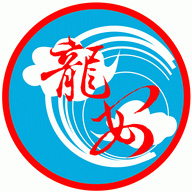 教學組長：洪俊良           教務主任：郭小萍訓導主任：邱俊智           總務主任：黃菀榆輔導主任：黃德州           校    長：林秀穗1-1學校課程計畫依據與目的(1)-1依據教育部92年國民中小學九年一貫課程綱要。教育部97年國民中小學九年一貫課程綱要。國民教育階段特殊教育課程綱要總綱。本校104學年度課程發展委員會決議。(1)-2目的充分考量學校條件、社區特性、教師特質、家長期望及學生需求，結合全體教師與社區資源，發展達成學校教育目標、落實學校本位課程。擬定落實學校本位理念的各項行政措施，提升課程改革與學校行政績效。詳細擬定總體課程教學進度，發展學校特色，展現學校本位課程理念。課設計教學主題與教學活動，適切增補教材，強化教師協同教學，以增進教學專業成長，發揮團隊合作與專業自主精神。學校背景分析(2)-1學校基本資料(2)-2教職員額配置 (2)-3龍安國小學校發展情境的SWOT分析學校發展基本假設依據ＳＷＯＴ分析結果，提出建立多元化觀念的經營模式與下列基本假設：1.學校是兒童成長環境中重要的一環，而且是空間最寬廣的地方，應是溫馨、安全、友善的場所。2.學校行政與教學措施，和家長有某個程度的差距時，宜透過座談會、班親會，降低誤解，增進共識，以建立友善的校園環境。3.透過校務會議、課程發展委員會，集眾人思慮的結晶等「多元參與」的方式，規劃本校課程，期能設計出最適合本校發展的課程。4.結合學校附近教學資源，必可拓展學生學習空間，建立多元學習環境。5.透過各種教學及相關活動的輔導，使學生多元學習，充實學校生活及知恩感恩。6.學校專業的引導，啟發兒童帶著走的能力，實施多元理念教育，讓學生認真學習是全體教職員工的責任。7.學生生活教育績效良好，勤學有禮，活潑健康，自動合群，則師生、家長、社區更能讓兒童健康成長。8.學校是提供兒童學習歷程中不可或缺的搖籃，能否滿足兒童的需求，讓學生享有快樂的學校生活應是衡量辦學成效的指標之一9.學校若能結合社區熱心人士，提供人力資源，可減輕教師雜務之負擔。學校願景龍安國小位於桃園區與蘆竹區交界的文中路段、鄰近2號高速公路南桃園交流道，為桃園市重點發展區域，近十年來人口快速增加。本校於94年8月1日奉核招生，惟建校初期，校舍尚未興建完成，遂借用桃園市（區）地政戶政聯合辦公大樓場地進行教學，95年8月1日遷至現址（桃園市蘆竹區文中路一段35號），發展至今105學年度已招生48班，但校舍與教學設備不足使用；桃園市政府關心教育發展，傾聽學校殷切需求之聲音，遂斥資新建三期校舍，讓學校發展更臻完整，工程已於104學年度全面啟用。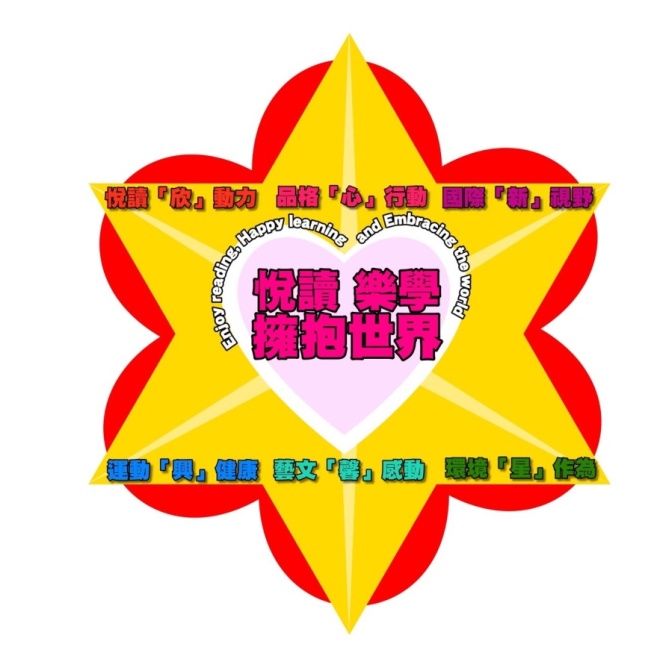 龍安國小是個非常年輕的學校，自創校以來，經兩任校長暨全體教職員工努力經營，奠定良好基礎。校長有效領導、行政組織健全，專業能力、協調溝通互動支援性極佳，行政人員與教師合作努力，建構出共同願景－『悅讀、樂學、擁抱世界』，發展學校特色並且多元展能，落實在體育、創造力、閱讀、藝術人文教育等方面，更加強推動品格教育。逐年在教學群的精進之中，發展出「品格心行動」、「閱讀欣動力」、「運動興建康」、「藝文馨感動」、「環境星行動」及「國際新視野」等六大主題的學校本位課程－『龍安之心』。教學群年齡層以青壯年期居多，教學資歷豐富，專業發展趨於成熟穩定，教師進修風氣盛，具碩士學位者半數以上；且本校教師樂於分享，主動成立學習社群或團隊，共同進行課程研發、專業對話及參加相關課程教學設計與競賽，均有傑出表現。學生平均素質高，多才多藝，學習力強、可塑性高，在師長的鼓勵與指導下健康成長，對外比賽屢獲佳績。惟近年來特殊需求學生比例偏高，學校已爭取於104學年度設立資源班，以提供更適性的教育服務。並因應社區需求，於104學年度設立幼兒園。社區家長普遍年輕化，且為工商業從業人員居多，關心教育亦多參與學校親職活動，家長亦認同學校辦學理念、特色及績效，相當肯定、支持學校教育。家長義工與社區志工眾多，熱心服務學校；地方資源如社區發展協會、企業、善心人士等均肯定學校經營，多方協助學校發展。龍安國小在各界的關心與支持下，持續成長，活動中心完成後，校園更臻完善。而全體教職員也以最真誠的教育愛，持續為龍安的孩子提供適切的教育服務，讓龍安學子健康成長，擁有好品格及人文素養、喜歡閱讀、養成運動的習慣、關心環境、具有國際觀，以『悅讀、樂學、擁抱世界』的『龍安之心』為自己創造無限可能的璀璨未來！        各領域均正常教學，均衡發展，並配合學校本位課程，安排多元學習活動及發表機會，提昇學生各項能力。1.品格「心」行動:品格之星、助人為善使人為樂、多元弟子規活動等。2.閱讀「欣」動力: 閱讀小志工、閱讀書香獎、閱讀之星悠遊誠品等。3.運動「興」健康: 龍安盃體育賽、多元運動性社團、健康促進學校等。4.國際「新」視野: 國際志工入班、萬聖節借書就給糖、Mike爺爺說故事活動、雙語國際品格營等。5.環境「星」作為: 廁所金刷獎、環境教育校外教學、社區服務等。6.藝文「馨」感動: 各項語文競賽、龍安之夜、多元藝文性社團。學校教育目標   基於建立以『孩子為主體的學習情境』，學校應有：『行政』主動、敏捷、講求品質與績效。『教師』加強專業知能素養的提升、經常自我充實進修。『家長』要分擔與分享教育孩子的責任與義務，三者形成教育的鐵三角。共創多元的特色、卓越的教學、以及優質的教育。學校提供學生探索體驗學習的機會，擴展學生另類學習的經驗，啟發孩子心靈視窗，也增進親師生之間的關係。學校與社區結合，透過各類探索活動深入社區學習經驗。讓社區成為學習的場所，也成為學習的素材。因此本校之教育目標可分成四個面向來說明：◎學校圖像認真學習：主動知識求新，積極完成各階段學習任務。健康成長：關愛自己與他人，培養欣賞、尊重、寬容、合作的情操。快樂生活：抱持樂觀、活潑、積極、服務的態度。友善校園：發揮校園倫理，共創合諧的學習環境。多元發展：安排多元活動，讓學生從中學習並發展專長。◎兒童圖像主動學習：透過活動參與，提升學生的能力及自信。自我表現：培養合理表達、溝通分享的能力。樂觀進取：愛惜重視自己的榮譽，與他人合作，努力爭取團體榮譽。尊重感恩：培養尊重信賴他人的能力。◎家長圖像協助奉獻：經由溝通了解，進而相信學校，共同打造良好的學習環境。關懷支持：熱情參與學校活動，透過雙向回饋，拉近學校與家長的距離。積極參與：常與教師探討教育方式，原諒過失，鼓勵進步，導正孩子生活態度。充分配合：加強社區資源整合，資源共享，以發揮最高使用價值。◎教師圖像專業自主：教師實施創意教學，重視教學績效。終身學習：時時進修，自我充實，提升教學技巧，展現教師專業。互助合作：以愛出發，勇於創新，樂意分享，引導學生學習。樂在教育：教師具有教育熱誠，專注育教學工作。龍安國小學校遠景學校遠景       兒童圖像                                    家長圖像教師圖像學校課程發展委員會組織及運作機制(5)-1、課程發展委員會組織與實施要點桃園市龍安國民小學課程發展委員會組織與實施要點94.08.01初訂,94.09.07經校務會議通過（一）依據     本要點依據教育部92.2.15、92.2.27頒訂之國民中小學九年一貫課程綱要。其中規定：　　各校應組織「課程發展委員會」審查全校各年級的課程計畫，以確保教育品質。課程委員會的成員包括：學校行政人員代表、年級教師及各學習領域課程發展小組代表、家長及社區代表等，必要時亦得聘請學者專家列席諮詢。（二）課程發展委員會之組成與產生方式1、課程發展委員會之委員均為無給職。其產生方式如下表所示：2、兼具多重身分者只能選擇擔任一種代表。3、各類課程委員之任期自每年八月一日起至次年七月三十一日止，任期一年，於每年七月底前改選。課程委員於任期中若因職務或身分之變更，應即時遞補或改選之。校長為當然主席。4、校長得聘請學者專家擔任本校課程發展顧問，視需要列席課程發展委員會，提供諮詢。5、課程發展委員會得視需要邀請相關人員(如：會計員及人事管理員)列席。（三）各領域課程發展小組之組成與產生方式1、由全校教師依個人專業發展之意願擇一領域參與，每年八月一日前組成各領域發展小組。2、各領域課程發展小組推選一名召集人。（四）課程發展委員會之功能與任務1、規劃全校之課程方案與課程結構，內容包括：  (1)規劃全校各年級之課程目標與結構  (2)各年級基本教學節數中各學習領域之結構與每週上課節數(必修)。  (3)各年級基本教學節數中選修課程的內容與節數。  (4)各年級每週每天之作息結構及每週上課半日與全日之天數。  (5)彈性學習節數中，學校行事節數與班級彈性教學節數之比例。  (6)學校行事節數之活動內容、時程(週次、日期或時段)、時數等。  (7)本校教師之課程發展會議時間(包括全校共同時間與各課程發展小組之課程發展時間)。2、規劃「綜合活動」學習領域一至六年級的縱向課程計畫，內容包括：  (1)每年級之課程內容與重點發展方向。  (2)年度重點與課程目標。  (3)和其他相關領域之統整方式。3、協調並統整各學習領域及各處室推動之業務或學習活動。4、審查全校各年級及各學習領域的課程計畫。5、規劃並執行全校課程評鑑事宜，填寫評鑑計畫(學校課程檢核表)。（五）課程發展小組之功能與任務1、研擬該領域之課程構想建議書，並交由召集人於課程發展委員會時統整協調。2、研擬該領域之課程計畫。3、統整協調各學習領域之間的學習內容。4、規劃各學習領域一至六年級的縱向課程計畫。5、評選或自編該學習領域所使用之教材（填寫教科書評鑑表）。6、研擬各學習領域之課程評鑑計畫。（六）課程發展委員會之召開1、本會由校長召開；然如經委員二分之一以上連署召開時，得由連署委員互推一人召集之。                                                              2、本會開會時，需有全體委員二分之一(含)以上之出席，方得開議。經出席委員二分之一(含)以上之同意，方得議決。投票採無記名投票或舉手方式行之。（七）本要點經校務會議通過，呈校長核可後實施，修正時亦同。(5)-2、課程發展委員會成員與執掌（105.8.1起）(5)-3、各領域課程發展小組實施辦法桃園市龍安國民小學各領域課程發展小組實施辦法    94.08.01初訂一、依據：本校課程發展委員會組織與實施要點二、功能與任務：研擬該領域之課程構想建議書，並交由召集人於課程發展委員會統整協調。研擬該領域之課程計畫。統整協調各學習領域之間的學習內容。規劃各學習領域一至六年級的縱向課程計畫。評選或自編該學習領域所使用之教材（填寫教科書評鑑表）。研擬各學習領域之課程評鑑計畫(學校課程檢核表)。三、成員：由全校教師依志願參加一個領域課程發展小組，各小組人數相當。各領域課程發展小組從成員之間推舉一位召集人，任期一年。同一領域課程發展小組之召集人不連任。四、課程研發時間：全校共同時間，由課程發展委員會決定。各領域課程發展時間，由各領域課程發展小組自行決定後送課程發展委員會核備。各領域課程發展小組每次開會之後均需作成會議記錄，紀錄送教務處彙整。五、本辦法經校長核可後實施，修正時亦同。(5)-4、各領域課程發展小組成員表全學年學校行事曆105學年度龍安國小行事曆（上學期）寒假：1月20日(五)~2月10日(五) 春節：~下學期2/13(一)開學105學年度龍安國小行事曆（下學期）暑假：~，共60天開學: (三)各年級領域課程教學進度總表桃園市龍安國民小學九年一貫課程105學年度上學期一年級教學進度總表     教學群：一年級 寒假：1月20日(五)~2月10日(五)春節：1月27日~2月1日下學期2/13(一)開學桃園市龍安國民小學九年一貫課程105學年度下學期一年級教學進度總表   教學群：一年級暑假：7月1日~8月29日，共60天開學: 8月30日(三)桃園市龍安國民小學九年一貫課程105學年度上學期二年級教學進度總表   教學群： 二年級寒假：1月20日(五)~2月10日(五) 春節：1月27日~2月1日下學期2/13(一)開學桃園市龍安國民小學九年一貫課程105學年度下學期二年級教學進度總表   教學群： 二年級暑假：~，共60天開學: (三)桃園市龍安國民小學九年一貫課程105學年度上學期三年級教學進度總表   教學群： 三年級寒假：1月20日(五)~2月10日(五)，共21天 春節：1月27日~2月1日下學期2/13(一)開學桃園市龍安國民小學九年一貫課程105學年度下學期三年級教學進度總表    教學群： 三年級暑假：~，共60天開學: (三)桃園市龍安國民小學九年一貫課程105學年度上學期四年級教學進度總表教學群： 四年級寒假：(五)~2月10日(五)，共21天 春節：1月27日~2月1日下學期2/13(一)開學桃園市龍安國民小學九年一貫課程105學年度下學期四年級教學進度總表教學群： 四年級暑假：~，共60天開學: (三)桃園市龍安國民小學九年一貫課程105學年度上學期五年級教學進度總表教學群： 五年級寒假：(五)~2月10日(五)，共21天 春節：~下學期2/13(一)開學桃園市龍安國民小學九年一貫課程105學年度下學期五年級教學進度總表教學群： 五年級暑假：~，共60天開學: (三)桃園市龍安國民小學九年一貫課程105學年度上學期六年級教學進度總表教學群： 六年級學年老師寒假：1月20日(五)~2月10日(五)，共21天 春節：1月27日~2月1日下學期2/13(一)開學桃園市龍安國民小學九年一貫課程105學年度下學期六年級教學進度總表教學群：六年級學年老師暑假：~，共60天開學: (三)縣市別桃園市校名蘆竹區龍安國民小學學校類型一般地區 一般地區 一般地區 校址33844桃園市蘆竹區文中路一段35號33844桃園市蘆竹區文中路一段35號33844桃園市蘆竹區文中路一段35號電話(03)3922797傳真(03)3786430網址http：//www.laps.tyc.edu.tw/http：//www.laps.tyc.edu.tw/http：//www.laps.tyc.edu.tw/校長林秀穗校長林秀穗校長林秀穗校長班級數及學生人數年  級班 級 數學 生 數班級數及學生人數一年級7193班級數及學生人數二年級8221班級數及學生人數三年級8216班級數及學生人數四年級8221班級數及學生人數五年級9240班級數及學生人數六年級8219班級數及學生人數合  計481310職務人數人數各處室主任6人（含人事、會計主任）6人（含人事、會計主任）組長12人12人其他7人（幹事、護士、工友、警衛）7人（幹事、護士、工友、警衛）級(科)任老師年級人數級(科)任老師一年級7級(科)任老師二年級8級(科)任老師三年級8級(科)任老師四年級8級(科)任老師五年級9級(科)任老師六年級8級(科)任老師科  任15級(科)任老師教學支援2級(科)任老師小  計65總計9090因素S(優勢)W(劣勢)O(機會點)T(威脅點)地理環境1地處桃園區，蘆竹區交接處、交通便利。2面臨新社區，家長年輕化。1學生來自桃園區，學校行政區是蘆竹區。地方人士及家長地區認知我執，溝通費時。 1位於交流道附近，辦理各類研習交通便利。2高密度商業及高級住宅區。1上下學交通擁擠。2周邊道路狹窄， 交通複雜。學校規模1校地有2.7公頃，全校班級數48班。2學生約1300餘人。3教職員工90人。1地區人口漸趨飽和，減班壓力漸增。1教師人才眾多，易發展班群。2學年凝聚力強，教師有教學主導空間。1人口眾多場地使用安排不易。硬體設備1建築尚稱新穎。2學校規劃完善，符合多元教學需求。1受限規劃項目及經費，軟體設備略嫌不足。2教師學生人數多，使用機率相對較少。3學生活動中心無空調設備，夏季無法舉辦大型集會。1校齡10年各項建築逐漸完備，軟體設備尚有添購空間。2.爭取經費設置各專科教室。1預算不足，各設備汰換更新接續不易。教師資源1師資年輕。
2學歷整齊。 4教師教學認真積極。5.人才濟濟各項表現傑出6個人進修風氣盛。1教師進行行動研究、及創新教學意願低落。2部分教師年輕不諳行政法令。3教師自我意識高漲，學校本位教師進修推展不易。4教師人數眾多雖師資普遍優秀但溝通費時較難凝聚共識。1各方資源提供多元在職進修。2鼓勵創意實驗教學計劃。3校外各類專長教師充裕，且願意來校服務。4縣府及社會均有豐富的教師教修資源。1教師不願參加行政工作。2.時代變革快速，教師工作壓力大。3他校教師因超額等問題，均積極的自我成長，精進課堂教學能力及從事教師評鑑行政人員1主任有服務熱忱，處室輪調，增加經驗。2.發揮行政效率支援教學。3分層負責。4組長由主任或自我推薦。
5兼職人員可按業務需要減課。1組長年輕化，行政經驗不足。2業務繁重，不願擔任，造成年年異動。1教師職務分派，訂有校本計劃，兼行政人員來源不缺。1業務繁重，異動性大，擔任意願不高。2教改日新月異，怕跟不上時代。3、臨近學校擁有良好行政傳統，本校尚在建立時期，效能不能預期。學生1活潑可愛，有活力。2多才多藝純樸天真。3平均素質高。4家長社經地位高，對學生成績要求高。1生活教育待加強。2過動兒、及身心障礙兒童有逐年提高的趨勢。1學習力強，可塑性高。2學習管道多元化。1單親兒童日益增加。2正值青春前期學生定力差，易受外力影響。家長1、關心教育。重視兒童成長。2、家長義工眾多熱心為師生服務。1中下階層有經濟問題。2有部分家長缺乏現代教育知識。對教學及校務過度介入形成困擾。1提供資訊電腦班。2提供成人識字班。3提供親職教育講座。4鼓勵成立班親會。5開放參與管道1單親家庭日益增多。2家長對成績的要求落差很大。3工作壓力重，無法落實家庭教育。社區參與1參與意願高。
2義工人數眾多。3.都市中的商業住宅混和社區1批評責難多、鼓勵少。2欠缺共同體的觀念。1開放學校空間。2開放學校運動設施。1社區民眾日益眾多，出入份子繁雜，良莠不齊。地方資源1龍岡社區發展協會缺乏特殊景觀古蹟1透過各種團隊建立良好社區互動。2鼓勵地方人士到校當義工。1投入學校之動機多元複雜。
成     員產  生  方  式人數校長當然委員，兼任委員會主席1家長會長當然委員1行政人員代表當然委員，含教務、訓導、總務、輔導主任，教學組長5各年級導師代表各學年學年主任及科任老師代表一名7各學習領域課程發展小組召集人語文、數學、社會、自然與生活科技、藝術與人文、健康與體育、綜合活動、跨領域（生活課程及彈性節數）等八個學習領域之召集人8社區人士由校長就學區內社會賢達中聘任1總        計總        計23職稱姓  名代表身份擔任職務主席林秀穗校長負責規劃並督導學校課程之實施與評鑑委員黃進仕家長會長提供諮詢及相關協助委員郭小萍教務主任負責策劃與執行督導工作委員黃菀榆訓導主任負責處室相關業務及配合教學活動執行與督導委員邱俊智總務主任負責處室相關業務及配合教學活動執行與督導委員黃德州輔導主任負責處室相關業務及配合教學活動執行與督導委員洪俊良教學組長負責課程發展之各項教學相關工作與執行委員陳東霖一年級學年主任負責學年課程各項工作計劃與執行委員許湘宜二年級學年主任負責學年課程各項工作計劃與執行委員陳玉秋三年級學年主任負責學年課程各項工作計劃與執行委員黃玉婷四年級學年主任負責學年課程各項工作計劃與執行委員許伊齡五年級學年主任負責學年課程各項工作計劃與執行委員陳蓉舒六年級學年主任負責學年課程各項工作計劃與執行委員陳伶竹科任老師代表負責科任課程各項工作計劃與執行委員簡珮珍語文領域召集人負責語文領域小組各項工作計劃與執行委員許湘宜數學領域召集人負責數學領域小組各項工作計劃與執行委員許伊齡健康與體育領域召集人負責健康與體育領域小組各項工作計劃與執行委員蕭松森社會領域召集人負責社會領域小組各項工作計劃與執行委員李彥龍藝術與人文領域召集人負責藝術與人文領域小組各項工作計劃與執行委員李國書自然與生活科技領域召集人負責自然與生活科技領域小組各項工作計劃與執行委員李惠閔綜合活動領域召集人負責綜合活動領域小組各項工作計劃與執行委員王淑華跨領域召集人負責跨領域小組各項工作計劃與執行委員劉虹君社區人士提供諮詢及相關協助合計23人年級領域領 域召集人一年級二年級三年級四年級五年級六年級科  任語   文（國語文）簡珮珍簡珮珍林可欣何卉妤陳蓉舒語   文（英語）簡珮珍張素玲林玉茹許惠敏宋柔曄羅慕珊語   文(本土語言)簡珮珍余文坤鄧秋帆李可昕陳穆馨方麗娜數  學許湘宜陳東霖許湘宜謝瑞津謝美華王世蓮姚甸京健  體許伊齡王昭華巫美娟陳玉秋許伊齡葉蓁蓁陳晉銘社  會蕭松森林淑敏蕭松森林珍妃高韻曲謝翠盈王巧櫻劉麗忞自  然李國書蔡淑卿林芷安陳淑圓王鴻蓮李國書林旻亮藝  文李彥龍陳玉玫李囿瑩蔡斐如林思妤孫怡雯李彥龍梁政道陳巧玲陳怜竹綜  合李惠閔柯雅陵謝琴香邱苔玉李惠閔吳怡圭跨領域王淑華洪惠婷王淑華黃玉婷李惠美王建翔李靜如張怡菁週次日  期全  校教務處訓導處總務處輔導室節慶例假一08.28-09.038/27(六)新生始業輔導(含幼兒園)8/29(一)始業式8/31校務會議(三) 1.8/30(二)始業式2.全校課後照顧上課3.特定學生暨午餐補助申請4.就學系統填報.學籍整理5.圖書館小志工招募1.生活教育宣導2.糾察隊組訓及路隊編組 3.友善校園宣導4.掃具調查及發放掃具1.校園環境整理、草木修剪2.校園環境安全檢測/修3.排水溝渠疏浚4. 校園電機檢修5.飲水機更換濾心1.祖孫週2.新生始業輔導3.IEP會議二09.04-09.101.認識師長2.9/7教室佈置(三)3.9/10(六)班親會1.各式獎助學金申請。學產基金低收入戶、原住民助學金申請2.圖書館利用教育圖書志工培訓3.圖書館小志工招募4.特定學生暨午餐補助審查會議1.登革熱防治宣導2.水域安全宣導3.佈置校園安全專欄1.班級代表產生2.消防設施檢修1.班親會2.期初特推會3.資源班宣導4.特殊需求學生鑑定09/10 (六)中秋節09/16（五）彈性放假補課三09.11-09.17圖書館開館1.暑假作業優良名單填報2.圖書館開館
1.級會（一）2.社團開始3.智慧財產權宣導4.傳染病防治宣導5.交通安全宣導1、辦公設備維護檢修1.補教教學開始上課09/15（四）中秋節假一天09/16（五）彈性放假四09.18-09.241.教師卡製作比賽
2.教師節敬師活動
環境教育宣導9/24親子寫生比賽1.全校防災演練（）2. 家長會班級代表大會（暫定）1.身障生相關補助及服務申請2.新生劇團五09.25-10.01圖書館利用教育圖書館利用教育1.品格之星2.佈置品格教育專欄1.家長會委員會議（暫定）小團體輔導開始六10.02-10.081.健康體能與營養教育專欄佈置2.一、四年級學生健康檢查1.飲水機水質檢測1.志工大會2.教育儲蓄戶會議七10.09-10.151.智慧財產權宣導週2.網路競賽1.書包減重2.四、五年級游泳教學(暫定)認輔會議10/10(一)雙十節放假一天八10.16-10.221.網路競賽2.自然金頭腦1.流感疫苗施打1.校園環境安全檢測/修特殊需求學生鑑定九10.23-10.291. 10/29運動會(六) 暫定  1. 中英文輸入比賽1.運動會(暫定10/29)1.校園環境整理、草木修剪專業團隊服務10/29 (六) 運動會暫定十10.30-11.052. 中英文輸入比賽1.品格之星轉學生定向輔導10/31(一) 運動會補假暫定十一11.06-11.12(二~六年級)第一次定期考查1.(二~六年級)第一次定期考查11/08（二）國/自/英11/09（三）社/數1.反毒教育步道佈置2.四～六年級體適能檢測11/06 ～12/313.級會（二）身心障礙宣導11/12國父誕辰不放假十二11.13-11.19一年級注音符號評量1.11/15（二）一年級注音符號評量2.國語習作調閱英語習作調閱1.五年法治教育宣導2.口腔保健宣導3.六年級戶外參觀教學(暫定)1.飲水機更換濾心家庭教育宣導十三11.20-11.26數學習作調閱四年級瑞文式測驗十四11.27-12.03生活及自然作業調閱1.春暉專案—反檳拒菸宣導1、辦公設備維護檢修專業團隊服務十五12.04-12.10社會習作調閱1.視力保健教育宣導2.品格之星性別平等教育宣導十六12.11-12.17校內語文競賽作文簿調閱校內語文競賽—說故事、作文、書法1.紫錐花運動宣導2.校內合唱比賽(五年級)3.書包減重生命教育宣導十七12.18-12.24校內英語競賽校內英語競賽—高年級說故事、中年級朗讀1.級會（三）2.校內直笛比賽(六年級)1.104年度下半年消防自衛編組講習。聖誕節活動十八12.25-12.311.永續校園健康促進2.環保回收七星集3.龍安之夜1.校園環境整理、草木修剪專業團隊核結12/25行憲紀念日不放假十九01.01-01.07圖書館閉館圖書館閉館/催書1.品格之星1.校園環境安全檢測/修補教教學結案IEP會議01/01（日）放假一天01/02（一）補假二十01.08-01.141.第二次定期考查1.第二次定期考查1/12（四）國/自/英1/13（五）社/數2.特定學生暨午餐補助申請（下學期）1.期末寒假安全宣導2.期末體能活動3.寒假社團招生1.飲水機水質檢測1.期末特推會2.教育儲蓄戶會議二一01.15-01.191.1/18(三)校務會議2.1/19(四)結業式3. 1/20寒假1.1/18(三)校務會議2.1/19(四)結業式發放成績通知書1.寒假社團上課1、辦公設備維護檢修1.認輔會議2.輔導記錄檢閱週次日  期全  校教務處訓導處總務處輔導室節慶例假一02.12-02.181.2/13(一)開學始業式2.2/15校務會議1.全校課後照顧上課1.生活教育宣導2.交通安全宣導1.校園環境整理、草木修剪2.校園環境安全檢測/修3.排水溝渠疏浚4.校園電機檢修5.飲水機更換濾心1.期初特推會02/18(六)和平紀念日彈性放假補課二02.19-02.251.生活教育宣導2.友善校園週1.2/21世界母語日活動2.特定學生暨午餐補助申請（補件）3.特定學生暨午餐補助審查會議4.學產基金低收入戶、小康仁愛學金(申請各項獎助學金申請)1.友善校園週2.佈置校園安全專欄補教教學開始上課三02.26-03.04圖書館開館1.學籍整理2. 圖書館開館3.圖書館利用教育1.級會(一)2.品格之星1.全校防災演練1.特殊需求學生鑑定2.認輔會議02/27(一)和平紀念日彈性放假02/28(二)和平紀念日放假四03.05-03.11英語村遊學暫定〉1.環境教育宣導2.健康體能與營養教育專欄佈置身障生相關補助及服務申請五03.12-03.18英語村遊學暫定1.法律知識宣導2.書包減重小團體輔導開始專業團隊服務六03.19-03.2503/25 (六)親職教育日1.健康促進藝文競賽1.校園環境整理、草木修剪教育儲蓄戶會議03/25 (六)親職教育日七03.26-04.011.兒童節慶祝活動＆模範兒童表揚2.反毒教育步道佈置1、辦公設備維護檢修性別平等教育宣導03/31 (五) 親職教育日補休暫定八04.02-04.081.飲水機水質檢測適應困難學生調查04/04(二)清明節放假九04.09-04.151.紅火蟻防治宣導1.校園環境安全檢測/修特殊需求學生鑑定十04.16-04.22第一次定期考查1.第一次定期考查4/18（二）國/自/英2.4/19（三）社/數1.生涯教育宣導2.國中小銜接輔導十一04.23-04.291.國語習作調閱2.英語習作調閱1.級會(二)一年級瑞文式測驗專業團隊服務十二04.30-05.061.數學習作調閱2.教科書評選會議1.四、五年級游泳教學(暫定)志工旅遊05/01勞動節不放假十三05.07-05.131.生活及自然習作調閱2.社會習作調閱1.腸病毒防治宣導2.水域安全宣導3.書包減重1.飲水機更換濾心母親節活動十四05.14-05.20作文簿調閱1.自治市長選舉特殊需求學生鑑定十五05.21-05.271.登革熱防 治宣導1.105年度上半年自衛消防編組講習輔導研習十六05.28-06.03六年級第二次定期考查六年級第二次定期考查（暫訂）6/1（四）國/自/英6/2（五）社/數1.辦公設備維護檢修2.校園環境安全檢測/修05/29（一）端午節彈性假05/30（二）端午節放假十七06.04-06.101.環保回收七星集2.健康促進成果陳報3.社團成果發表會1.校園環境整理、草木修剪畢業感恩會06/03 (六)端午節彈性放假補課十八06.11-06.171.畢業生畢業典禮（暫定）1.畢業生畢業典禮（暫定）1.級會（三）補教教學結案十九06.18-06.241.圖書館閉館第二次定期考查6/22（四）國/自/英6/23（五）社/數1.圖書館閉館2. 第二次定期考查6/22（四）國/自/英6/23（五）社/數 教育儲蓄戶會議IEP會議二十06.25-06.301.6/28(三)校務會議2.6/30(五)結業式1.發放成績通知書2.6/30(五)結業式1.提醒學生暑假注意事項2.暑假社團招生期末特推會認輔會議輔導記錄檢閱週次起訖日期學校行事領域教學節數（20節）領域教學節數（20節）領域教學節數（20節）領域教學節數（20節）領域教學節數（20節）領域教學節數（20節）彈性教學節數(3節）彈性教學節數(3節）彈性教學節數(3節）週次起訖日期學校行事語文領域語文領域數學領域（3節）生活課程（7節）健康與體育領域（2節）綜合活動領域（2節）學校與班級行事（1節）閱讀（1節）英語（1節）週次起訖日期學校行事本國語文（5節）鄉土語言（1節）數學領域（3節）生活課程（7節）健康與體育領域（2節）綜合活動領域（2節）學校與班級行事（1節）閱讀（1節）英語（1節）108.28-09.038/27(六)新生始業輔導8/29(一)始業式8/31校務會議(三) 一、貓咪一、咱來去讀冊1、來去讀冊單元1數到10◎人權教育 新學校新生活/我上一年級了單元一我會照顧自己活動1長大真好踏進校園的第一步1.我是小學生◎性別平等教育 新生始業輔導班書閱讀前言 (字母歌、數字歌謠、人物介紹)209.04-09.101.認識師長2.9/7教室佈置(三)3.9/10(六)班親會二、鵝寶寶一、咱來去讀冊1、來去讀冊單元1數到10◎人權教育 我和新朋友單元一我會照顧自己活動1長大真好2.校園初體驗 認識師長班書閱讀Unit 1 Aa  Bb  Cc309.11-09.17圖書館開館三、河馬和河狸一、咱來去讀冊1、來去讀冊單元1數到10◎人權教育 我和新朋友單元一我會照顧自己活動2我的身體2.校園初體驗圖書館開館班書閱讀Unit 1 Aa  Bb  Cc409.18-09.24教師卡製作比賽
教師節敬師活動
四、笑嘻嘻一、咱來去讀冊2、鉛筆盒仔單元2比長短◎環境教育◎人權教育 校學尋寶單元一我會照顧自己活動3身體清潔我最棒3上課!下課!教師節敬師活動班書閱讀Unit 1 Aa  Bb  Cc509.25-10.01圖書館利用教育五、翹翹板一、咱來去讀冊2、鉛筆盒仔單元3分與合◎環境教育 ◎人權教育 學校的一天/上學去單元一我會照顧自己活動3身體清潔我最棒3.上課!下課! 圖書館利用教育班書閱讀Unit 2 Dd  Ee  Ff610.02-10.08六、謝謝老師一、咱來去讀冊2、鉛筆盒仔單元3分與合◎性別平等教育 ◎家政教育 有趣的學習活動單元一我會照顧自己活動3身體清潔我最棒二、生活亮起來1.整潔好習慣運動會準備班書閱讀Unit 2  Dd  Ee  Ff710.09-10.15親職教育講座七、龜兔賽跑一、咱來去讀冊2、鉛筆盒仔單元3分與合◎性別平等教育 ◎家政教育 有趣的學習活動單元二身體一級棒活動1活力操1.整潔好習慣運動會準備班書閱讀Unit 2  Dd  Ee Ff810.16-10.22八、拔蘿蔔二、甜蜜的家庭3、心肝仔囝單元4順序和多少◎環境教育 放學了單元二身體一級棒活動2身體造型遊戲2.維護整潔有一套運動會準備班書閱讀Review 1910.23-10.2910/29(六) 暫定校慶九、動物狂歡會二、甜蜜的家庭3、心肝仔囝單元5數到30◎人權教育◎環境教育◎家政教育 和自然做朋友/走向大自然單元二身體一級棒活動3走走跑跑3.小小秩序長10/29(六)校慶班書閱讀Unit 3  Gg Hh  Ii1010.30-11.05十、快跑小球二、甜蜜的家庭3、心肝仔囝評量週加油小站一和植物做朋友單元二身體一級棒活動3走走跑跑評量週補救教學（數學）班書閱讀Unit 3  Gg Hh  Ii1111.06-11.12(二~六年級)第一次定期考查一、做早操二、甜蜜的家庭3、心肝仔囝單元6加一加◎環境教育 和小動物做朋友單元二身體一級棒活動4跳跳樂三、有你真好1.家人與我◎性別平等教育 ◎人權教育 評量週評量週Unit 3  Gg Hh  Ii1211.13-11.19一年級注音符號評量二、吹泡泡三、古錐的動物4、鳥仔單元6加一加◎環境教育 聲音的世界/生活中的聲音單元二身體一級棒活動4跳跳樂1.家人與我◎性別平等教育 ◎人權教育 注音符號評量班書閱讀Unit 4 Jj  Kk1311.20-11.26三、秋千三、古錐的動物4、鳥仔單元7認識形狀◎環境教育 樂器的聲音單元三我愛運動活動1安全去運動2.牽手向前行◎性別平等教育 ◎人權教育 補救教學（數學）班書閱讀Unit 4 Jj  Kk1411.27-12.03四、跳房子三、古錐的動物4、鳥仔單元7認識形狀◎環境教育創意樂器單元三我愛運動活動2傳球遊戲2.牽手向前行◎性別平等教育 ◎人權教育補救教學（數學）班書閱讀Unit 4 Jj  Kk1512.04-12.10統整活動一三、古錐的動物5、數字歌單元8減一減與加減應用◎環境教育 創意樂器單元三我愛運動活動2傳球遊戲3.好友一籮筐補救教學（數學）班書閱讀Unit 5 Ll  Mm1612.11-12.17校內語文競賽五、門開了三、古錐的動物5、數字歌單元8減一減與加減應用◎環境教育 玩具總動員/胡桃鉗的玩具王國單元三我愛運動活動3夾夾樂3.好友一籮筐補救教學（數學）班書閱讀Unit 5 Ll  Mm1712.18-12.24校內英語競賽五、門開了三、古錐的動物5、數字歌單元8減一減與加減應用◎環境教育 我們的玩具王國單元三我愛運動活動3夾夾樂四、入學前後的我1.生活大不同補救教學（數學）班書閱讀Unit 5 Ll  Mm1812.25-12.31六、我們的家三、古錐的動物5、數字歌單元9讀鐘表◎環境教育 ◎人權教育◎生涯發展教育 我們的玩具王國單元四快樂的一天活動1活力早餐2.能力新發現補救教學（數學）班書閱讀Review 21901.01-01.07圖書館閉館七、爬山傳統念謠~一放雞單元9讀鐘表◎環境教育 ◎人權教育◎生涯發展教育新年到/新年的由來單元四快樂的一天活動2平安回家去2.能力新發現補救教學（數學）班書閱讀ABC Review 2001.08-01.14第二次定期考查七、爬山歡喜來過年~舊曆過年評量週加油小站二過新年單元四快樂的一天活動2平安回家去活動3交通安全小達人評量週3.真心話大聲說評量週評量週故事小書2101.15-01.201.1/18(三)校務會議2.1/19(四)結業式3.1/20寒假八、新年總複習休業式休業式單元四快樂的一天活動4我愛家人休業式休業式休業式休業式週次起訖日期學校行事領域教學進度（20節）領域教學進度（20節）領域教學進度（20節）領域教學進度（20節）領域教學進度（20節）領域教學進度（20節）彈性學習節數(3節)彈性學習節數(3節)彈性學習節數(3節)週次起訖日期學校行事語文領域語文領域數學領域（3節）生活課程（7節）健康與體育領域（2節）綜合活動領域（2節）學校與班級行事（1節）閱讀（1節）英語（1節）週次起訖日期學校行事本國語文（5節）鄉土語文（1節）數學領域（3節）生活課程（7節）健康與體育領域（2節）綜合活動領域（2節）學校與班級行事（1節）閱讀（1節）英語（1節）102.12-02.181.2/13(一)開學始業式2.2/15校務會議春天／一、北風一、歡喜去學校1.運動埕單元1數到50開學相見歡/開學了單元一我是身體的好主人活動1誰最重要一、認識自己1、看看自己◎性別平等教育◎環境教育始業式班書閱讀前言 (字母歌、數字歌謠、人物介紹)202.19-02.251.生活教育宣導2.友善校園週春天／二、春天來了一、歡喜去學校1.運動埕單元218以內的加法◎環境教育 寒假生活分享單元一我是身體的好主人活動1誰最重要一、認識自己1、看看自己◎性別平等教育◎環境教育友善校園週班書閱讀Unit 1 Nn  Oo  Pp302.26-03.04圖書館開館春天／三、新的計畫一、歡喜去學校1.運動埕單元218以內的加法◎環境教育美麗的春天/感受春天單元一我是身體的好主人活動2我喜歡自己一、認識自己2、我的心情◎性別平等教育◎環境教育補救教學（數學）班書閱讀Unit 1 Nn  Oo  Pp403.05-03.11英語村遊學3/9〈2班〉3/10〈2班〉春天／四、花開的聲音一、歡喜去學校1.運動埕單元3長度◎人權教育迎接春天單元一我是身體的好主人活動2我喜歡自己二、我的成長1、成長的故事◎性別平等教育◎環境教育補救教學（數學）班書閱讀Unit 1 Nn  Oo  Pp503.12-03.18英語村遊學3/12〈2班〉3/13〈2班〉3/16〈1班〉春天／統整活動一／下雨了／五、作夢的雲二、彩色的春天2.鳥鼠食菝仔單元418以內的減法◎環境教育舞動春天單元一我是身體的好主人活動3身體的感覺二、我的成長1、成長的故事◎性別平等教育◎環境教育補救教學（數學）班書閱讀Unit 2 Qq  Rr  Ss603.19-03.253/25(六)親職教育日下雨了／五、作夢的雲／六、小雨滴二、彩色的春天2.鳥鼠食菝仔單元418以內的減法◎環境教育把聲音傳出去/傳話遊戲單元一我是身體的好主人活動4我會保護自己二、我的成長2、愛的兌換劵◎性別平等教育◎環境教育補救教學（數學）班書閱讀Unit 2 Qq  Rr  Ss703.26-04.013/31(五)暫定補假下雨了／六、小雨滴／七、妹妹的紅雨鞋二、彩色的春天2.鳥鼠食菝仔單元5圖形和形體◎環境教育傳話遊戲單元二身體魔法師活動1身體變變變二、我的成長2、愛的兌換劵◎性別平等教育◎環境教育補救教學（數學）班書閱讀Unit 2 Qq  Rr  Ss804.02-04.08下雨了／七、妹妹的紅雨鞋／八、七彩的虹二、彩色的春天3.美麗的學校單元5圖形和形體◎環境教育打電話單元二身體魔法師活動1身體變變變三、我的家人1、和家人相處◎性別平等教育◎環境教育◎人權教育補救教學（數學）班書閱讀Unit 2 Qq  Rr  Ss904.09-04.15下雨了／八、七彩的虹／統整活動二二、彩色的春天3.美麗的學校加油小站一電話好幫手單元二身體魔法師活動2肢體語言三、我的家人1、和家人相處◎性別平等教育◎環境教育◎人權教育補救教學（數學）班書閱讀Review 11004.16-04.22第一次定期考查好朋友／九、斑文鳥和小山雀二、彩色的春天3.美麗的學校評量週單元6幾月幾日◎環境教育◎生涯發展教育我愛我的家/親愛的家人單元三健康有一套活動1生病了該怎麼辦活動2做個好病人評量週三、我的家人2、和家人的活動◎性別平等教育◎環境教育◎人權教育◎海洋教育評量週評量週Unit 3 Tt  Uu  Vv評量週1104.23-04.29好朋友／十、和你在一起二、彩色的春天3.美麗的學校單元6幾月幾日◎環境教育◎生涯發展教育大聲說出我的感謝單元三健康有一套活動2做個好病人四、我會做家事1、誰來做家事◎性別平等教育◎生涯發展教育母親卡製作班書閱讀Unit 3 Tt  Uu  Vv1204.30-05.06好朋友／十一、綠池白鵝三、我的身軀4.小弟單元7數到100大聲說出我的感謝單元三健康有一套活動3如何不生病活動4營養的每一天四、我會做家事1、誰來做家事◎性別平等教育◎生涯發展教育母親卡製作班書閱讀Unit 3 Tt  Uu  Vv1305.07-05.13好朋友／十二、第一張生日卡片三、我的身軀4.小弟單元7數到100夢想的家單元三健康有一套活動4營養的每一天四、我會做家事2、家事一起做◎性別平等教育◎生涯發展教育補救教學（數學）班書閱讀Unit 4 Ww  Xx1405.14-05.20好朋友／統整活動三／快樂時光／十三、扮家家三、我的身軀4.小弟單元7數到100夢想的家單元四玩球樂趣多活動1百發百中五、團體中的我1、和他人相處◎性別平等教育畢業歡送歌曲教唱班書閱讀Unit 4 Ww  Xx1505.21-05.27快樂時光／十三、扮家家／十四、到海邊玩三、我的身軀5.我的身軀單元 8二位數的加減◎環境教育◎家政教育日與夜/太陽出來了單元四玩球樂趣多活動2拍球樂無窮五、團體中的我1、和他人相處◎性別平等教育畢業歡送練習班書閱讀Unit 4 Ww  Xx1605.28-06.03六年級第二次定期考查快樂時光／十四、到海邊玩／十五、摺紙三、我的身軀5.我的身軀單元 8二位數的加減◎環境教育◎家政教育夜晚來臨了單元四玩球樂趣多活動2拍球樂無窮五、團體中的我2、有你真好◎性別平等教育◎家政教育六年級第二次定期考查班書閱讀Unit 5Yy  Zz1706.04-06.10快樂時光／十五、摺紙／十六、我是小主人三、我的身軀5.我的身軀單元 8二位數的加減◎環境教育奇妙的水/水的遊戲單元四玩球樂趣多活動3踢踢樂六、合作力量大1、大家一起來◎性別平等教育◎人權教育◎生涯發展教育畢業歡送練習班書閱讀Unit 5Yy  Zz1806.11-06.171.第十屆畢業生畢業典禮（暫定）快樂時光／十六、我是小主人三、我的身軀5.我的身軀單元9做紀錄◎環境教育水的秘密單元四玩球樂趣多活動3踢踢樂六、合作力量大1、大家一起來◎性別平等教育◎人權教育◎生涯發展教育第十屆畢業生畢業典禮（暫定）班書閱讀Unit 5Yy  Zz1906.18-06.241.圖書館閉館2.第二次定期考查6/22（四）國/自/英6/23（五）社/數快樂時光／統整活動四傳統念謠~阿財天頂跋落來單元9做紀錄愛惜水資源單元五安全遊樂、健康生活活動1遊樂設備小專家活動2安全遊樂園六、合作力量大2、秀出自己◎性別平等教育◎人權教育◎生涯發展教育評量週評量週Review 2複習字母Tt-Zz＆第二次定期考查2006.25-06.301.6/28(三)校務會議2.6/30(五)結業式歡喜來過節~清明節評量週休業式加油小站二休業式單元五安全遊樂、健康生活活動3動出好體力活動4有趣的平衡遊戲評量週休業式六、合作力量大2、秀出自己◎性別平等教育◎人權教育◎生涯發展教育6/28校務會議6/30休業式班書閱讀休業式週次起訖日期學校行事領域教學節數（20節）領域教學節數（20節）領域教學節數（20節）領域教學節數（20節）領域教學節數（20節）領域教學節數（20節）彈性教學節數(3節）彈性教學節數(3節）彈性教學節數(3節）週次起訖日期學校行事語文領域語文領域數學領域（3節）生活課程（7節）健康與體育領域（2節）綜合活動領域（2節）學校與班級行事（1節）閱讀（1節）英語（1節）週次起訖日期學校行事本國語文（5節）鄉土語言（1節）數學領域（3節）生活課程（7節）健康與體育領域（2節）綜合活動領域（2節）學校與班級行事（1節）閱讀（1節）英語（1節）108.28-09.038/27(六)新生始業輔導8/29(一)始業式8/31校務會議(三) 單元主題引導／一、開學日一、美麗的世界1.狗蟻單元1數到300我願為大家服務活動1食物與我一、我的行為表現補救教學（數學）班書閱讀Unit 1  Aa  Bb  Cc209.04-09.101.認識師長2.9/7教室佈置(三)3.9/10(六)班親會一、開學日／二、天亮了一、美麗的世界1.狗蟻單元1數到300大家都是好朋友活動2食物王國一、我的行為表現補救教學（數學）班書閱讀Unit 1  Aa  Bb  Cc309.11-09.17圖書館開館二、天亮了一、美麗的世界1.狗蟻單元1數到300大家都是好朋友活動3選擇健康食物一、我的行為表現補救教學（數學）班書閱讀Unit 1  Aa  Bb  Cc409.18-09.24教師卡製作比賽
教師節敬師活動
三、第一次做早餐一、美麗的世界2.玉蘭花單元2二位數的加法生活中的水活動4低碳飲食愛地球二、生活超連結教師卡製作比賽班書閱讀Unit 2  Dd  Ee509.25-10.01圖書館利用教育四、文字的開始一、美麗的世界2.玉蘭花單元2二位數的加法生活中的水活動5廚餘的處理二、生活超連結教師節敬師活動班書閱讀Unit 2  Dd  Ee610.02-10.08統整活動一／單元主題引導／五、走過小巷一、美麗的世界2.玉蘭花單元3幾公分水的小秘密活動1我是滾球王二、生活超連結圖書館利用教育班書閱讀Unit 2  Dd  Ee710.09-10.15親職教育講座五、走過小巷一、美麗的世界2.玉蘭花單元3幾公分水的小秘密活動2滾地躲避球二、生活超連結運動會準備班書閱讀Unit 3  Ff  Gg810.16-10.22六、我們的花生田二、歡迎來阮兜3.來阮兜坐單元4二位數的減法陽光和影子活動3拍球快樂行三、戶外活動驚嘆號運動會準備班書閱讀Unit 3  Ff  Gg910.23-10.2910/29(六) 暫定校慶七、給小朋友的信二、歡迎來阮兜3.來阮兜坐單元4二位數的減法影子變身秀活動3拍球快樂行三、戶外活動驚嘆號運動會準備班書閱讀Unit 3  Ff  Gg1010.30-11.05統整活動二二、歡迎來阮兜3.來阮兜坐評量週加油小站一影子的秘密活動1心情調色盤評量週三、戶外活動驚嘆號補救教學（數學）班書閱讀Review 11111.06-11.12(二~六年級)第一次定期考查樂樂谷的新鄰居／單元主題引導／ 八、國王的新衣裳二、歡迎來阮兜4.露螺單元5容量影子的秘密活動2煩惱知多少四、危險！看招評量週評量週Unit 4  Hh  Ii1211.13-11.19一年級注音符號評量八、國王的新衣裳／九、等兔子的農夫二、歡迎來阮兜4.露螺單元6乘法(一)上學途中活動3情緒紅綠燈四、危險！看招補救教學（數學）班書閱讀Unit 4  Hh  Ii1311.20-11.26九、等兔子的農夫／十、「聰明」的小熊二、歡迎來阮兜4.露螺單元6乘法(一)住家附近活動1運動場地大搜索四、危險！看招補救教學（數學）班書閱讀Unit 4  Hh  Ii1411.27-12.03十、「聰明」的小熊／十一、庾亮不賣馬二、歡迎來阮兜4.露螺單元7幾點幾分住家附近活動2參與休閒運動五、自我保護補救教學（數學）班書閱讀Unit 5  Jj  Kk1512.04-12.10十一、庾亮不賣馬／統整活動三三、我的心情5.緊張單元7幾點幾分讓住家環境更美好活動3常走路健康多五、自我保護補救教學（數學）班書閱讀Unit 5  Jj  Kk1612.11-12.17校內語文競賽統整活動三／單元主題引導／十二、小鎮的柿餅節三、我的心情5.緊張單元8乘法（二）一年快結束了活動3常走路健康多五、自我保護校內語文競賽班書閱讀Unit 5  Jj  Kk1712.18-12.24校內英語競賽十二、小鎮的柿餅節／十三、做湯圓三、我的心情5.緊張單元8乘法(二)溫暖過冬天活動1隨著節奏起舞五、自我保護補救教學（數學）班書閱讀Unit 6  Ll  Mm1812.25-12.31十三、做湯圓／十四、卑南族男孩的年祭三、我的心情5.緊張單元9重量耶誕鈴聲響活動2滾出活力六、我的環保行動補救教學（數學）班書閱讀Unit 6  Ll  Mm1901.01-01.07圖書館閉館十四、卑南族男孩的年祭／統整活動四傳統念謠~豆花捙倒擔單元9重量分享心意活動3全家體能王六、我的環保行動補救教學（數學）班書閱讀Unit 6  Ll  Mm2001.08-01.14第二次定期考查統整活動四／水上木偶戲歡喜來過節~元宵節評量週加油小站二米食集合嘍活動1大家來刷牙評量週六、我的環保行動評量週評量週評量週2101.15-01.201.1/18(三)校務會議2.1/19(四)結業式3.1/20寒假水上木偶戲總複習珍惜米製品活動2愛護牙齒休業式休業式休業式Review 2週次起訖日期學校行事領域教學進度（20節）領域教學進度（20節）領域教學進度（20節）領域教學進度（20節）領域教學進度（20節）領域教學進度（20節）彈性學習節數(3節)彈性學習節數(3節)彈性學習節數(3節)週次起訖日期學校行事語文領域語文領域數學領域（3節）生活課程（7節）健康與體育領域（2節）綜合活動領域（2節）學校與班級行事（1節）閱讀（1節）英語（1節）週次起訖日期學校行事本國語文（5節）鄉土語文（1節）數學領域（3節）生活課程（7節）健康與體育領域（2節）綜合活動領域（2節）學校與班級行事（1節）閱讀（1節）英語（1節）102.12-02.181.2/13(一)開學始業式2.2/15校務會議單元主題引導／一、我是行道樹一、來食好食物 1.菜頭單元1數到1000開學我最棒單元一美好的家園一、愛心小天使補救教學（數學）班書閱讀Get Ready202.19-02.251.生活教育宣導2.友善校園週一、我是行道樹／二、歡迎來我家一、來食好食物 1.菜頭單元1數到1000開學我最棒單元一美好的家園一、愛心小天使友善校園週班書閱讀Unit 1  Nn  Oo302.26-03.04圖書館開館二、歡迎來我家／三、種子的旅行一、來食好食物 1.菜頭單元1數到1000美好的環境單元一美好的家園一、愛心小天使補救教學（數學）班書閱讀Unit 1  Nn  Oo403.05-03.11英語村遊學3/9〈2班〉3/10〈2班〉三、種子的旅行／四、綠色的海洋一、來食好食物 2. 灶跤單元2加加減減美好的環境單元一美好的家園一、愛心小天使補救教學（數學）班書閱讀Unit 1  Nn  Oo503.12-03.18英語村遊學3/12〈2班〉3/13〈2班〉3/16〈1班〉四、綠色的海洋／統整活動一一、來食好食物 2. 灶跤單元2加加減減磁鐵吸住什麼單元一美好的家園二、都是一家人補救教學（數學）班書閱讀Unit 2  Pp  Qq603.19-03.253/25(六)親職教育日單元主題引導／五、爸爸一、來食好食物 2. 灶跤單元3幾公尺磁鐵好好玩單元一美好的家園二、都是一家人補救教學（數學）班書閱讀Unit 2  Pp  Qq703.26-04.013/31(五)暫定補假五、爸爸／六、我的家人一、來食好食物 2. 灶跤單元3幾公尺磁鐵好好玩單元一美好的家園二、都是一家人補救教學（數學）班書閱讀Unit 2  Pp  Qq804.02-04.08六、我的家人／七、黃媽媽的笑臉二、奇妙的大自然3.月娘單元4乘法一親近小動物單元二運動樂無窮三、當我們同在一起補救教學（數學）班書閱讀Unit 3  Rr  Ss904.09-04.15七、黃媽媽的笑臉／統整活動二二、奇妙的大自然3.月娘單元4乘法一親近小動物單元二運動樂無窮三、當我們同在一起補救教學（數學）班書閱讀Unit 3  Rr  Ss1004.16-04.22第一次定期考查阿婆的良心傘二、奇妙的大自然3.月娘評量週加油小站一愛護小動物單元二運動樂無窮評量週三、當我們同在一起評量週評量週Unit 3  Rr  Ss 1104.23-04.29單元主題引導／八、不說話的萬事通二、奇妙的大自然4.西北雨單元5年月日色彩大發現單元二運動樂無窮四、生命有愛補救教學（數學）班書閱讀Review 1 1204.30-05.06八、不說話的萬事通／九、書香森林二、奇妙的大自然4.西北雨單元6平面圖形色彩會說話單元二運動樂無窮四、生命有愛母親卡製作班書閱讀Unit 4  Tt  Uu1305.07-05.13九、書香森林／十、小讀者樂園二、奇妙的大自然4.西北雨單元6平面圖形色彩大集合單元三健康快樂行四、生命有愛母親卡製作班書閱讀Unit 4  Tt  Uu1405.14-05.20十、小讀者樂園／十一、喜歡讀書的人二、奇妙的大自然4.西北雨單元7乘法(二)雨來了單元三健康快樂行五、生活環境好幫手畢業歡送歌曲教唱班書閱讀Unit 4  Tt  Uu1505.21-05.27十一、喜歡讀書的人／統整活動三／單元主題引導／十二、黃狗生蛋三、利便的交通5.高鐵單元7乘法(二)雨天的發現單元三健康快樂行五、生活環境好幫手畢業歡送練習班書閱讀Unit 5  Vv  Ww1605.28-06.03六年級第二次定期考查十二、黃狗生蛋三、利便的交通5.高鐵單元8分東西雨停了單元三健康快樂行五、生活環境好幫手補救教學（數學）班書閱讀Unit 5  Vv  Ww1706.04-06.10十二、黃狗生蛋／十三、小孩秤大象三、利便的交通5.高鐵單元8分東西成長的足跡單元四擁抱童玩樂無窮六、我的暑假生活畢業歡送練習班書閱讀Unit 5  Vv  Ww1806.11-06.171.第十屆畢業生畢業典禮（暫定）十三、小孩秤大象／十四、勇士射太陽三、利便的交通5.高鐵單元9面的大小與立體大家的回顧展單元四擁抱童玩樂無窮六、我的暑假生活第九屆畢業生畢業典禮（暫定）班書閱讀Unit 6  Xx  Yy  Zz1906.18-06.241.圖書館閉館2.第二次定期考查6/22（四）國/自/英6/23（五）社/數十四、勇士射太陽／統整活動四傳統念謠～搖囡仔歌單元9面的大小與立體期待新生活單元五踢球樂六、我的暑假生活評量週評量週Unit 6  Xx  Yy  Zz2006.25-06.301.6/28(三)校務會議2.6/30(五)結業式月光河歡喜來過節～肉粽節評量週加油小站二 休業式期待新生活單元五踢球樂評量週休業式六、我的暑假生活補救教學（數學）班書閱讀Review 2  & 週次起訖日期學校行事領域教學進度（25節）領域教學進度（25節）領域教學進度（25節）領域教學進度（25節）領域教學進度（25節）領域教學進度（25節）領域教學進度（25節）領域教學進度（25節）領域教學進度（25節）彈性學習節數(4節)彈性學習節數(4節)彈性學習節數(4節)彈性學習節數(4節)週次起訖日期學校行事語文領域語文領域語文領域數學領域(3節）社會領域(3節）藝術與人文領域(3節）自然與生活科技領域(3節）健康與體育領域(3節）綜合活動領域(3節）資訊教育(1節）英語(1節）閱讀(1節）學校與班級行事(1節）週次起訖日期學校行事本國語文(5節）英語(1節）鄉土語言(1節）數學領域(3節）社會領域(3節）藝術與人文領域(3節）自然與生活科技領域(3節）健康與體育領域(3節）綜合活動領域(3節）資訊教育(1節）英語(1節）閱讀(1節）學校與班級行事(1節）108.28-09.038/27(六)新生始業輔導8/29(一)始業式8/31校務會議(三) 一、爸爸的相簿開學預備暖身操Get Ready一、過節真趣味1.過中秋單元1
數到100001-11-2第一單元　我會快樂學習第一課　我會認真學習1-1大家都是好朋友(1)3-1點線面在哪裡(1)5-1信任我的好朋友(1)1-1植物的葉(3)單元一 生命的樂章活動1 奇妙的生命一、我的伙伴們1.我們的小組一、我們的好朋友-電腦Get Ready閱讀教室佈置209.04-09.101.認識師長2.9/7教室佈置(三)3.9/9(五)班親會二、長大這件事開學預備暖身操Starter Unit一、過節真趣味1.過中秋單元1
數到100001-31-4第一單元　我會快樂學習第一課　我會認真學習1-1大家都是好朋友(1)3-1點線面在哪裡師(1)5-1信任我的好朋友(1)1-1植物的葉(2)1-2植物的莖和根(1)單元一 生命的樂章活動2成長的奧妙
活動3關懷銀髮族一、我的伙伴們1.我們的小組2.分組大考驗一、我們的好朋友Starter Unit閱讀補救教學(數學)309.11-09.17圖書館開館三、老寶貝自我介紹Unit 1 Hello!一、過節真趣味1.過中秋單元1
數到100001-51-6第一單元　我會快樂學習第二課　我會善用時間1-1大家都是好朋友(1)3-2點線面大集合(1)5-1信任我的好朋友(1)1-2植物的莖和根(3)單元一 生命的樂章活動4永恆的回憶一、我的伙伴們1.我們的小組2.分組大考驗一、我們的好朋友自我介紹Unit 1 Hello!閱讀補救教學(數學)409.18-09.24教師卡製作比賽
教師節敬師活動
四、辦桌自我介紹Unit 1 Hello!一、過節真趣味1.過中秋單元2
加和減(一)2-12-22-3第二單元 我的家庭生活第一課 家庭與我1-2唱吧！跳吧！(1)3-2點線面大集合(1)5-1信任我的好朋友(1)1-2植物的莖和根(1)1-3植物的花和果(2)單元二傳球遊戲樂無窮活動1傳球樂二、班級自治1.我們的約定二、滑鼠、視窗哥倆好自我介紹Unit 1 Hello!閱讀品德教育509.25-10.01圖書館利用教育統整活動一自我介紹Unit 1 Hello!二、時間的跤步2.禮拜日單元2
加和減(一)2-42-5第二單元 我的家庭生活第一課 家庭與我1-2唱吧！跳吧！(1)3-2點線面大集合(1)5-1信任我的好朋友(1)1-3植物的花和果(2)2-1磁鐵的特性(1)單元二傳球遊戲樂無窮活動2拋接自如二、班級自治1.我們的約定2.讓班級更好二、滑鼠、視窗哥倆好自我介紹Unit 1 Hello!閱讀補救教學(數學)610.02-10.08五、有點黏又不會太黏年齡Unit 2 How Old Are You?二、時間的跤步2.禮拜日單元3
乘法3-13-2第二單元 我的家庭生活第二課 家庭的活動1-3笛聲飛揚(1)3-2點線面大集合(1)5-2觀察你我他(1)2-1磁鐵的特性(3)單元二傳球遊戲樂無窮活動3安全運動停看聽二、班級自治1.我們的約定2.讓班級更好二、滑鼠、視窗哥倆好年齡Unit 2 How Old Are You?閱讀補救教學(數學)710.09-10.15親職教育講座六、不一樣的捷運站年齡Unit 2 How Old Are You?二、時間的跤步2.禮拜日單元3
乘法3-33-4第三單元 與同學相處第一課 我和我的同學1-3笛聲飛揚(1)3-2點線面大集合(1)5-2觀察你我他(1)2-1磁鐵的特性(1)2-2磁力現象(2)單元三健康家庭有妙招活動1飲食安全小偵探三、保健大作戰1.日常保健知多少三、多媒體電腦真有趣年齡Unit 2 How Old Are You?閱讀補救教學(數學)810.16-10.22七、馬太鞍的巴拉告年齡Unit 2 How Old Are You?二、時間的跤步2.禮拜日單元4
正方形和長方形4-1,4-24-3,4-4第三單元  與同學相處第一課 我和我的同學1-3笛聲飛揚(1)3-3動手做點線面(1)5-2觀察你我他(1)2-2磁力現象(3)單元三健康家庭有妙招活動2飲食紅綠燈三、保健大作戰1.日常保健知多少三、多媒體電腦真有趣年齡Unit 2 How Old Are You?閱讀補救教學(數學)910.23-10.2910/29(六) 校慶統整活動二節慶教學Halloween二、時間的跤步3.走相逐單元5
幾毫米5-1,5-25-3第三單元　與同學相處第二課 和樂相處1-3笛聲飛揚3-3動手做點線面5-2觀察你我他2-2磁力現象(1)2-3磁鐵的生活應用(2)單元三健康家庭有妙招活動3健康消費知多少三、保健大作戰2.我的健康改善計畫與行動三、多媒體電腦真有趣節慶教學Halloween閱讀補救教學(數學)1010.30-11.05閱讀開門一、傘複習一Review 1二、時間的跤步3.走相逐加油小站一1-1,1-21-3第三單元　與同學相處第二課 和樂相處2-1森林家族(1)4-1介紹我的好朋友(1)5-3小小雕塑家(1)2-3磁鐵的生活應用(3)單元三健康家庭有妙招活動4健康小高手三、保健大作戰2.我的健康改善計畫與行動四、英文輸入ABC複習一Review 1閱讀補救教學(數學)1111.06-11.12(二~六年級)第一次定期考查定期考查八、淡水小鎮Review 1 & Exam 1二、時間的跤步3.走相逐定期考查單元6
除法6-1,6-26-3定期考查第四單元 校園民主生活第一課 班級的自治活動2-1森林家族(1)4-1介紹我的好朋友(1)5-3小小雕塑家(1)定期考查3-1空氣的特性(3)單元四運動健康多活動1活力家庭愛運動定期考查四、生活智慧家1.小主人與小客人四、英文輸入ABCReview 1 & Exam 1閱讀補救教學(數學)1211.13-11.19一年級注音符號評量九、回到鹿港教室常見物品Unit 3 What’s This?二、時間的跤步3.走相逐單元6
除法6-4,6-56-6第四單元 校園民主生活第二課 召開班級會議2-1森林家族(1)4-1介紹我的好朋友(1)5-3小小雕塑家(1)3-1空氣的特性(1)3-2空氣流動形成風(2)單元四運動健康多活動2巧拼樂四、生活智慧家1.小主人與小客人五、中文輸入ㄅㄆㄇ教室常見物品Unit 3 What’s This?閱讀補救教學(數學)1311.20-11.26十、參觀安平古堡教室常見物品Unit 3 What’s This?三、進步的社會4.電器變把戲單元7加和減(二)7-1,7-27-3第四單元 校園民主生活第三課 學校自治活動2-1森林家族(1)4-1介紹我的好朋友(1)5-3小小雕塑家(1)3-2空氣流動形成風(3)單元四運動健康多活動3墊上運動安全
活動4墊上遊戲四、生活智慧家2.快樂動手做五、中文輸入ㄅㄆㄇ教室常見物品Unit 3 What’s This?閱讀補救教學(數學)1411.27-12.03十一、聽神木說話教室常見物品Unit 3 What’s This?三、進步的社會4.電器變把戲單元7加和減(二)7-4,7-5第五單元 參與學習活動第一課 豐富的學習內容2-2聲音百寶箱(1)4-2不一樣的臉(1)5-3小小雕塑家(1)3-3空氣和風的應用(3)單元四運動健康多活動4墊上遊戲四、生活智慧家2.快樂動手做六、檔案收納妙管家教室常見物品Unit 3 What’s This?閱讀補救教學(數學)1512.04-12.10統整活動三顏色Unit 4 What Color Is This?三、進步的社會4.電器變把戲單元8分數8-1,8-2第五單元 參與學習活動第一課 豐富的學習內容2-2聲音百寶箱(1)4-2不一樣的臉(1)5-4我的身體會說話(1)3-3空氣和風的應用(1)4-1調味小廚師(2)單元四運動健康多活動4墊上遊戲五、安全的校園空間1.空間搜索隊1.穿越道路停看聽2.看見你看見我六、檔案收納妙管家顏色Unit 4 What Color Is This?閱讀補救教學(數學)1612.11-12.17校內語文競賽十二、文字變變變顏色Unit 4 What Color Is This?三、進步的社會5.買物件單元9
周界和周長9-1,9-29-3第五單元 參與學習活動第二課 進行戶外學習2-3笛聲飛揚(1)4-2不一樣的臉(1)5-4我的身體會說話(1)4-1調味小廚師(3)單元五休閒運動力與美活動1飛天旋轉五、安全的校園空間1.空間搜索隊2.改造小空間七、我是小畫家顏色Unit 4 What Color Is This?閱讀補救教學(數學)1712.18-12.24校內英語競賽十三、數字好好玩顏色Unit 4 What Color Is This?三、進步的社會5.買物件單元9
周界和周長9-4第五單元 參與學習活動第二課 進行戶外學習2-3笛聲飛揚(1)4-2不一樣的臉(1)5-4我的身體會說話(1)4-2溶解量比一比(3)單元五休閒運動力與美活動2跳出活力五、安全的校園空間2.改造小空間七、我是小畫家顏色Unit 4 What Color Is This?閱讀補救教學(數學)1812.25-12.31十四、神射手與賣油翁複習二Review 2三、進步的社會5.買物件單元10
圓10-1,10-2第六單元 安全的生活第一課　校園安全維護6-1運動會開始(3)4-2溶解量比一比(3)單元五休閒運動力與美活動2跳出活力六、空間魔法師1.我的好點子八、影像彩繪師複習二Review 2閱讀補救教學(數學)1901.01-01.07圖書館閉館統整活動四文化教學Hello, World!三、進步的社會5.買物件單元10
圓10-3,10-4第六單元   安全的生活第一課　校園安全維護6-1運動會開始(3)4-2溶解量比一比(2)4-3生活中的溶解應用(1)單元五休閒運動力與美活動3迎賓舞六、空間魔法師1.我的好點子2.社區小偵探八、影像彩繪師文化教學Hello, World!閱讀補救教學(數學)2001.08-01.14第二次定期考查閱讀開門二、白鶴的禮物定期考查Review 2 & Exam 2傳統念謠~羞羞羞、歡喜來過節~歡喜聖誕節加油小站二定期考查第六單元　安全的生活第二課　我會注意安全定期考查6-2精采的比賽(3)4-3生活中的溶解應用(2) (3)定期考查單元五休閒運動力與美活動4竹竿舞六、空間魔法師2.社區小偵探八、影像彩繪師Review 2 & Exam 2閱讀補救教學(數學)2101.15-01.201.1/18(三)校務會議2.1/20(五)結業式3.1/21寒假Final Review總複習結業式6-2精采的比賽(3)科學閱讀(1)單元五休閒運動力與美活動5舞獅六、空間魔法師2.社區小偵探結業式總複習Final Review閱讀大掃除週次起訖日期學校行事領域教學進度（25節）領域教學進度（25節）領域教學進度（25節）領域教學進度（25節）領域教學進度（25節）領域教學進度（25節）領域教學進度（25節）領域教學進度（25節）領域教學進度（25節）彈性學習節數(4節)彈性學習節數(4節)彈性學習節數(4節)彈性學習節數(4節)週次起訖日期學校行事語文領域語文領域語文領域數學領域(3節）社會領域(3節）藝術與人文領域(3節）自然與生活科技領域(3節）健康與體育領域(3節）綜合活動領域(3節）資訊教育(1節）英語(1節）閱讀(1節）學校與班級行事(1節）週次起訖日期學校行事本國語文(5節）英語(1節）鄉土語言(1節）數學領域(3節）社會領域(3節）藝術與人文領域(3節）自然與生活科技領域(3節）健康與體育領域(3節）綜合活動領域(3節）資訊教育(1節）英語(1節）閱讀(1節）學校與班級行事(1節）102.12-02.181.2/12(一)開學始業式2.2/15校務會議一、許願Get Ready一、健康囡仔 1.阿琪的浴間仔單元1
乘法1-1,1-2第一單元 我們居住的地方第一課 認識居住的地方1-1下課了3-1生活中的色彩5.我是大明星1-1蔬菜大觀園單元一 同分享共歡樂活動1 迎接運動會一、看看我自己1.優點大發現一、有趣的文書處理Writer（一）Get Ready閱讀補救教學(數學)202.19-02.251.生活教育宣導2.友善校園週二、晒棉被Starter Unit一、健康囡仔1.阿琪的浴間仔單元1
乘法1-3第一單元 我們居住的地方第一課 認識居住的地方1-1下課了3-2色彩變變變5.我是大明星1-1蔬菜大觀園1-2種菜囉單元一 同分享共歡樂活動2團結力量大一、看看我自己1.優點大發現2.好表現大搜索一、有趣的文書處理Writer（二）Starter Unit閱讀補救教學(數學)302.26-03.04圖書館開館三、下雨的時候個人特徵Unit 1 Are You Tall?一、健康囡仔1.阿琪的浴間仔單元2
公升和毫公升2-1,2-2第一單元 我們居住的地方第二課 地方的公共場所1-2來跳舞3-2色彩變變變5.我是大明星1-2種菜囉1-3蔬菜成長日記單元一 同分享共歡樂活動3大家一起來一、看看我自己2.好表現大搜索二、我的作文- 動物園遊記（一）個人特徵Unit 1 Are You Tall?閱讀補救教學(數學)403.05-03.11英語村遊學3/9〈2班〉3/10〈2班〉四、追風車隊個人特徵Unit 1 Are You Tall?一、健康囡仔2.洗喙單元2
公升和毫公升2-3,2-4第二單元 居民的生活第一課 多元的生活方式1-2來跳舞3-2色彩變變變5-1超級變變變1-3蔬菜成長日記單元一 同分享共歡樂活動4攜手做環保二、發現不一樣的我1.缺點大變身二、我的作文- 動物園遊記（二）個人特徵Unit 1 Are You Tall?閱讀補救教學(數學)503.12-03.18英語村遊學3/12〈2班〉3/13〈2班〉3/16〈1班〉統整活動一個人特徵Unit 1 Are You Tall?一、健康囡仔2.洗喙單元3時間3-1,3-2第二單元 居民的生活第二課 居民的相處1-2來跳舞3-3色彩家族5-1超級變變變1-3蔬菜成長日記單元二足下風雲活動1大腳高手二、發現不一樣的我1.缺點大變身2.我愛自己三、電腦教室使用規則（一）個人特徵Unit 1 Are You Tall?閱讀補救教學(數學)603.19-03.2503/25 (六)親職教育日五、我要給風加上顏色寵物Unit 2 Is It a Small Cat?一、健康囡仔2.洗喙單元3時間3-3,3-43-5第二單元 居民的生活第二課 居民的相處1-2來跳舞3-3色彩家族5-1超級變變變2-1水和水蒸氣的變化單元二足下風雲活動2跑步遊戲二、發現不一樣的我2.我愛自己三、電腦教室使用規則（二）寵物Unit 2 Is It a Small Cat?閱讀補救教學(數學)703.26-04.01六、黃金葛寵物Unit 2 Is It a Small Cat?一、健康囡仔2.洗喙單元4
面積4-1,4-24-3第三單元 居民消費與生活第一課 商店與生活1-3笛聲飛揚3-3色彩家族5-1超級變變變2-1水和水蒸氣的變化2-2水和冰的變化單元二足下風雲活動2跑步遊戲三、生活調味料1.心情氣象臺四、成語填字遊戲（一）寵物Unit 2 Is It a Small Cat?閱讀補救教學(數學)804.02-04.08七、最後的決定寵物Unit 2 Is It a Small Cat?二、運動身體好3.踢跤球單元5
除法5-1,5-25-3第三單元 居民消費與生活第一課 商店與生活1-3笛聲飛揚3-3色彩家族5-1超級變變變2-2水和冰的變化單元三健康百分百活動1健康真好三、生活調味料1.心情氣象臺2.心情好料理四、成語填字遊戲（二）寵物Unit 2 Is It a Small Cat?閱讀補救教學(數學)904.09-04.15統整活動二複習一Review 1二、運動身體好3.踢跤球單元5
除法5-4,5-5第三單元 居民消費與生活第二課 購物有學問2-1音階遊戲4-1大樹下5-2我的情緒會轉彎2-3好玩的水單元三健康百分百活動2改進生活習慣三、生活調味料2.心情好料理四、成語填字遊戲（三）複習一Review 1閱讀補救教學(數學)1004.16-04.22第一次定期考查閱讀開門一、彩色的天幕定期考查複習一和期中評量Review 1 & Exam 1二、運動身體好3.踢跤球加油小站一定期考查第三單元 居民消費與生活第三課 購物與環保定期考查2-1音階遊戲4-1大樹下5-2我的情緒會轉彎2-3好玩的水定期考查單元三健康百分百活動3天天吃早餐
活動4早餐面面觀定期考查四、生物與我1.我是好主人五、校園植物卡（一）複習一和期中評量Review 1 & Exam 1閱讀補救教學(數學)1104.23-04.29八、油桐花．五月雪節慶教學Mother’s Day二、運動身體好4.熱天單元6公斤和公克6-1,6-2,6-3第四單元 地方的組織與活動第一課 居住地方的組織2-1音階遊戲4-1大樹下5-2我的情緒會轉彎3-1天氣的變化單元四運動萬花筒活動1身體的神奇體驗四、生物與我1.我是好主人五、校園植物卡（二）節慶教學Mother’s Day閱讀補救教學(數學)1204.30-05.06九、大自然的美術館介紹家人Unit 3 Who’s She?二、運動身體好4.熱天單元6公斤和公克6-4,6-5第四單元 地方的組織與活動第一課居住地方的組織2-2我來唱你來和4-2來樹下玩5-2我的情緒會轉彎3-1天氣的變化單元四運動萬花筒活動2動靜之間四、生物與我2.生生不息六、反霸凌宣導海報（一）介紹家人Unit 3 Who’s She?閱讀補救教學(數學)1305.07-05.13十、臺灣的山椒魚介紹家人Unit 3 Who’s She?二、運動身體好4.熱天單元7分數的加減7-1,7-27-3第四單元 地方的組織與活動第二課 參與地方的活動2-2我來唱你來和4-2來樹下玩5-2我的情緒會轉彎3-1天氣的變化3-2小小氣象觀察家單元四運動萬花筒活動2動靜之間五、環保與生活1.社區環保行動六、反霸凌宣導海報（二）介紹家人Unit 3 Who’s She?閱讀補救教學(數學)1405.14-05.20統整活動三介紹家人Unit 3 Who’s She?二、運動身體好4.熱天單元7分數的加減7-4,7-5第四單元 地方的組織與活動第二課 參與地方的活動2-2我來唱你來和4-2來樹下玩5-2我的情緒會轉彎3-2小小氣象觀察家3-3氣象預報臺單元四運動萬花筒活動3呼拉圈遊戲五、環保與生活1.社區環保行動2.環境問六、反霸凌宣導海報（三）介紹家人Unit 3 Who’s She?閱讀補救教學(數學)1505.21-05.27十一、蟬職業Unit 4 Is He a Teacher?三、夜市的好食物5.踅夜市單元8乘法和除法8-1,8-2,8-3第五單元 地方的故事與特色第一課 居住地方的故事2-3笛聲飛揚4-2來樹下玩5-3保持好心情3-3氣象預報臺單元四運動萬花筒活動4棍上精靈五、環保與生活2.環境問題知多少1.安全配備你我他2.安全騎乘腳踏車七、臺灣真美麗（一）職業Unit 4 Is He a Teacher?閱讀補救教學(數學)1605.28-06.03六年級第二次定期考查十二、小紅職業Unit 4 Is He a Teacher?三、夜市的好食物5.踅夜市單元9小數9-1,9-29-3第五單元 地方的故事與特色第二課 地方的特色2-3笛聲飛揚4-2來樹下玩5-3保持好心情4-1動物的身體單元四運動萬花筒活動4棍上精靈六、地球守護者1.我的綠天使行動七、臺灣真美麗（二）職業Unit 4 Is He a Teacher?閱讀補救教學(數學)1706.04-06.10十三、巨人的花園職業Unit 4 Is He a Teacher?三、夜市的好食物5.踅夜市單元9小數9-4,9-5第五單元 地方的故事與特色第二課 地方的特色6-1動物狂歡節4-1動物的身體4-2動物的運動單元五水中悠游活動1水中安全六、地球守護者1.我的綠天使行動七、臺灣真美麗（三）職業Unit 4 Is He a Teacher?閱讀補救教學(數學)1806.11-06.171.第十屆畢業生畢業典禮（暫定）十四、神筆馬良統整活動四複習二Review 2三、夜市的好食物5.踅夜市單元10報讀表格10-1,10-210-3第六單元 居住地方的發展第一課 生活中的問題6-1動物狂歡節4-2動物的運動單元五水中悠游活動2水中漫步六、地球守護者2.我是環保小推手八、圓仔成長追蹤報導（一）複習二Review 2閱讀補救教學(數學)1906.18-06.241.圖書館閉館2.第二次定期考查6/22（四）國/自/英6/23（五）社/數閱讀開門二、拜訪火燒島定期考查期末總複習Final Review傳統念謠-火金蛄 加油小站二定期考查第六單元 居住地方的發展第二課 打造新家園定期考查6-2紙偶劇場4-3模仿動物的發明定期考查單元五水中悠游活動3水中探險六、地球守護者2.我是環保小推手定期考查八、圓仔成長追蹤報導（二）期末總複習Final Review閱讀補救教學(數學)2006.25-06.301.6/28(三)校務會議2.6/30(五)結業式文化教學How to Say Thank You節日童謠-七月七結業式6-2紙偶劇場單元五水中悠游活動4漂浮及移動結業式總複習文化教學How to Say Thank You閱讀品德教育週次起訖日期學校行事領域教學進度（25節）領域教學進度（25節）領域教學進度（25節）領域教學進度（25節）領域教學進度（25節）領域教學進度（25節）領域教學進度（25節）領域教學進度（25節）領域教學進度（25節）彈性學習節數(4節)彈性學習節數(4節)彈性學習節數(4節)彈性學習節數(4節)週次起訖日期學校行事語文領域語文領域語文領域數學領域(3節）社會領域(3節）藝術與人  文領域(3節）自然與生活科技領域(3節）健康與體育領域(3節）綜合活動領域(3節）學校與班級行事(1節）英語(1節）閱讀(1節）資訊教育(1節）週次起訖日期學校行事本國語文(5節）英語(1節）鄉土語言(1節）數學領域(3節）社會領域(3節）藝術與人  文領域(3節）自然與生活科技領域(3節）健康與體育領域(3節）綜合活動領域(3節）學校與班級行事(1節）英語(1節）閱讀(1節）資訊教育(1節）108.28-09.038/27(六)新生始業輔導(含幼兒園)8/29(一)始業式8/31校務會議(三) 親近大自然／一、大地巨人Get Ready一、生活的環境1.草地風景媠單元一一億以內的數美麗的家鄉／家鄉的環境一、校園之美

一、月亮／你知道的月亮單元一、球兒攻防戰。活動1閃躲高手1：興趣面面觀8/27(六)新生始業輔導(含幼兒園)8/29(一)始業式8/31校務會議(三) 閱讀一、認識網路世界（一）Get Ready209.04-09.101.認識師長2.9/7教室佈置(三)3.9/10(六)班親會親近大自然／二、阿里山上看日出Lesson 1 Can You Draw?一、生活的環境1.草地風景媠單元一一億以內的數美麗的家鄉／家鄉的環境一、校園之美一、月亮／月亮的位置變化單元一、球兒攻防戰。活動1閃躲高手
活動2排球樂1.興趣面面觀1.認識師長2.9/7教室佈置(三)3.9/10(六)班親會閱讀一、認識網路世界（二）Lesson 1 Can You Draw?309.11-09.17圖書館開館親近大自然／三、秋色入山林Lesson 1 Can You Draw?一、生活的環境1.草地風景媠單元二乘法美麗的家鄉／居住的型態二、生活中的視覺藝術一、月亮／月亮的位置變化單元一、球兒攻防戰。活動2排球樂2. 專長補給站圖書館開館閱讀二、快樂上網趣（一）Lesson 1 Can You Draw?409.18-09.241.教師卡製作比賽
2.教師節敬師活動
親近大自然／統整活動一Lesson 1 Can You Draw?一、生活的環境2.大樓單元二乘法家鄉巡禮／傳統住屋二、生活中的視覺藝術
一、月亮／月相的變化單元二、 籃球球來瘋。活動1 球感百分百2. 專長補給站1.教師卡製作比賽
2.教師節敬師活動
閱讀二、快樂上網趣（二）Lesson 1 Can You Draw?509.25-10.01圖書館利用教育人物寫真／四、永遠的馬偕Lesson 2 What Time Is It?一、生活的環境2.大樓單元三角度家鄉巡禮／傳統住屋三、自然之美
一、月亮／月相的變化單元二、 籃球球來瘋。活動2絕佳默契1. 表達停看聽圖書館利用教育閱讀二、快樂上網趣（三）Lesson 2 What Time Is It?610.02-10.08人物寫真／五、海倫．凱勒的奇蹟Lesson 2 What Time Is It?一、生活的環境2.大樓單元三角度家鄉巡禮／廟宇與老街三、自然之美

二、水生家族／認識水域環境單元二、 籃球球來瘋。1. 表達停看聽閱讀三、網路郵差來報到（一）Lesson 2 What Time Is It?710.09-10.15人物寫真／六、讀書報告──林書豪的故事Lesson 2 What Time Is It?一、生活的環境2.大樓單元四除法家鄉巡禮／廟宇與老街三、自然之美

二、水生家族／認識水域環境／水生植物單元二、 籃球球來瘋。活動3縱橫球場
活動4急救小達人2. 溝通交流道閱讀三、網路郵差來報到（二）Lesson 2 What Time Is It?810.16-10.22人物寫真／七、攀登生命的高峰Lesson 2 What Time Is It?二、身軀會講話3.急性的阿明單元四除法家鄉的生產方式／灌溉設施與農具一、只要我長大
二、水生家族／水生植物單元三、飛躍羚羊。活動1 贏在起跑點2. 溝通交流道閱讀三、網路郵差來報到（三）Lesson 2 What Time Is It?910.23-10.291. 10/29運動會(六) 暫定  人物寫真／統整活動二Review 1Culture & Festivals:Happy Halloween!二、身軀會講話3.急性的阿明單元五三角形家鄉的生產方式／生生不息的土地一、只要我長大
二、水生家族／水生植物／水生動物單元三、飛躍羚羊。活動2同心協力1.服務你我他1. 10/29運動會(六) 暫定  閱讀四、網路導航與觀光（一）Review 1Culture & Festivals:Happy Halloween!1010.30-11.05第一次成績評量  閱讀開門一／種樹的人Review 1/ 第一次評量週二、身軀會講話3.急性的阿明評量週加油小站一家鄉的生活作息／傳統的生活作息二、聲音萬花筒

二、水生家族／水生動物單元三、飛躍羚羊。活動3 跳箱樂2. 我是服務小志工閱讀四、網路導航與觀光（二）Review 1/ 第一次評量週1111.06-11.12(二~六年級)第一次定期考查世界風情／八、美味的一堂課Lesson 3 Where’s My Hamster?二、身軀會講話4. 阿寶感冒單元六分數家鄉的生活作息／傳統的生活作息二、聲音萬花筒

三、奇妙的光／光的直進與反射單元四、一起來運動。活動1 健康體適能1.家事好幫手(二~六年級)第一次定期考查閱讀四、網路導航與觀光（三）Lesson 3 Where’s My Hamster?1211.13-11.19一年級注音符號評量世界風情／九、走進蒙古包Lesson 3 Where’s My Hamster?二、身軀會講話4. 阿寶感冒單元六分數家鄉的生活作息／現代的生活作息三、律動之美三、奇妙的光／光的直進與反射單元四、一起來運動。活動2 能屈能伸2. 巧手妙趣一年級注音符號評量閱讀五、豐富的網路資源（一）Lesson 3 Where’s My Hamster?1311.20-11.26世界風情／十、建築界的長頸鹿Lesson 3 Where’s My Hamster?二、身軀會講話4. 阿寶感冒單元七容量和重量的計算家鄉的生活作息／現代的生活作息三、律動之美
三、奇妙的光／光的折射單元四、一起來運動。活動3「繩」采奕奕1. 家庭活動巧安排閱讀五、豐富的網路資源（二）Lesson 3 Where’s My Hamster?1411.27-12.03世界風情／統整活動三Lesson 4 Where Is Fifi?二、身軀會講話4. 阿寶感冒單元八整數四則家鄉的節慶與節日／傳統節慶四、舞蹈欣賞三、奇妙的光／光的折射單元四、一起來運動。活動4體能大挑戰2. 全家總動員閱讀六、影音世界輕鬆學（一）Lesson 4 Where Is Fifi?1512.04-12.10閱讀天地／十一、水果們的晚會Lesson 4 Where Is Fifi?三、臺灣古早物5.風鼓單元八整數四則家鄉的節慶與節日／傳統節慶一、音樂與聲音三、奇妙的光／美麗的色光單元五、健康守護者。活動1護眼小專家
活動2寶貝我的牙齒1. 籌備總動員閱讀六、影音世界輕鬆學（二）Lesson 4 Where Is Fifi?1612.11-12.17校內語文競賽閱讀天地／十二、兩兄弟Lesson 4 Where Is Fifi?三、臺灣古早物5.風鼓單元九小數家鄉的節慶與節日／現代的節日一、音樂與聲音三、奇妙的光／美麗的色光單元五、健康守護者。活動3流感追緝令
活動4探索過敏1. 籌備總動員校內語文競賽閱讀六、影音世界輕鬆學（三）Lesson 4 Where Is Fifi?1712.18-12.24校內英語競賽閱讀天地／十三、棉花上的沉睡者Lesson 4 Where Is Fifi?三、臺灣古早物5.風鼓單元九小數家鄉的節慶與節日／現代的節日二、音樂與節奏四、交通工具與能源／常見的交通工具單元五、健康守護者。活動5就醫停看聽1. 籌備總動員校內英語競賽閱讀七、雲端應用更便利（一）Lesson 4 Where Is Fifi?1812.25-12.31閱讀天地／十四、完璧歸趙Review 2三、臺灣古早物5.風鼓單元十長度話我家鄉／家鄉的新風貌二、音樂與節奏

四、交通工具與能源／常見的交通工具／陸上交通工具的構造單元六、防災小尖兵。活動1事故傷害知多少1. 籌備總動員閱讀七、雲端應用更便利（二）Review 21901.01-01.07圖書館閉館閱讀天地／十四、完璧歸趙Review 2傳統念謠～天烏烏單元十長度話我家鄉／家鄉的新風貌三、音樂與和聲四、交通工具與能源／陸上交通工具的構造／認識能源單元六、防災小尖兵。活動2 生死一瞬間2. 好戲登場圖書館閉館閱讀八、用協作平台做報告（一）Review 22001.08-01.141.第二次定期考查第二次成績評量  閱讀天地／統整活動四Final Review/第二次評量週歡喜來過節～重陽節、古詩吟唱～尋隱者不遇評量週加油小站二話我家鄉／家鄉的地圖四、音樂與旋律四、交通工具與能源／認識能源單元六、防災小尖兵。活動3 天搖地動2. 好戲登場1.第二次定期考查閱讀八、用協作平台做報告（二）Final Review/第二次評量週2101.15-01.201.1/18(三)校務會議2.1/19(四)結業式3. 1/20寒假總複習話我家鄉／家鄉的地圖四、交通工具與能源／認識能源單元六、防災小尖兵。活動4可怕的颱風2. 好戲登場1.1/18(三)校務會議2.1/20(五)結業式3. 1/21寒假閱讀總複習週次起訖日期學校行事領域教學進度（25節）領域教學進度（25節）領域教學進度（25節）領域教學進度（25節）領域教學進度（25節）領域教學進度（25節）領域教學進度（25節）領域教學進度（25節）領域教學進度（25節）彈性學習節數(4節)彈性學習節數(4節)彈性學習節數(4節)彈性學習節數(4節)週次起訖日期學校行事語文領域語文領域語文領域數學領域(3節）社會領域(3節）藝術與人  文領域(3節）自然與生活科技領域(3節）健康與體育領域(3節）綜合活動領域(3節）學校與班級行事(1節）英語(1節）閱讀(1節）資訊教育(1節）週次起訖日期學校行事本國語文(5節）英語(1節）鄉土語言(1節）數學領域(3節）社會領域(3節）藝術與人  文領域(3節）自然與生活科技領域(3節）健康與體育領域(3節）綜合活動領域(3節）學校與班級行事(1節）英語(1節）閱讀(1節）資訊教育(1節）102.12-02.181.2/13(一)開學始業式2.2/15校務會議從心出發/一、望黎明Get Ready一、臺灣好所在1.台灣是寶島單元一統計圖表飲水思源／家鄉的居民一、我是什麼樣貌的人
一、時間的測量／1時間的規律性單元一、大家來運動。活動1棒棒開花1.校園生態調查1.2/13(一)開學始業式2.2/15校務會議閱讀一、認識簡報與Impress（一）Get Ready202.19-02.251.生活教育宣導2.友善校園週從心出發/二、心動不如行動Lesson 1 How’s thw Weather?一、臺灣好所在1.台灣是寶島單元一統計圖表飲水思源／家鄉的居民一、我是什麼樣貌的人
一、時間的測量／2計時的方法單元一、大家來運動。活動1棒棒開花1.校園生態調查1.生活教育宣導2.友善校園週閱讀一、認識簡報與Impress（二）Lesson 1 How’s thw Weather?302.26-03.04圖書館開館從心出發/三、一束鮮花Final Review & 第二次評量週一、臺灣好所在1.台灣是寶島單元二
分數的加法和整數倍飲水思源／家鄉的開發二、捕捉剎那間的動作
一、時間的測量／2計時的方法、3進步的計時工具單元一、大家來運動。活動2共享桌球樂2.戶外自然體驗圖書館開館閱讀二、詩詞欣賞（一）Final Review & 第二次評量週403.05-03.11英語村遊學暫定〉從心出發/統整活動一Lesson 1 How’s thw Weather?一、臺灣好所在 2.臺灣文化節單元二
分數的加法和整數倍家鄉的人口／人口的變化三、我來說故事
一、時間的測量／3進步的計時工具單元一、大家來運動。活動3躍動的精靈2.戶外自然體驗英語村遊學暫定〉閱讀二、詩詞欣賞（二）Lesson 1 How’s thw Weather?503.12-03.18英語村遊學暫定文化廣角鏡／四、米食飄香Lesson 2 Is This Your Cap一、臺灣好所在 2.臺灣文化節單元三
概數
家鄉的人口／人口的變化三、我來說故事
二、水的移動／1毛細現象單元一、大家來運動。活動4臥虎藏龍1.社區的機構與資源英語村遊學暫定閱讀二、詩詞欣賞（三）Lesson 2 Is This Your Cap603.19-03.2503/25 (六)親職教育日文化廣角鏡／五、遠方的來信Lesson 2 Is This Your Cap一、臺灣好所在 2.臺灣文化節單元三
概數
家鄉的人口／人口的組成四、「偶」的創意故事二、水的移動／1毛細現象單元一、大家來運動。活動4臥虎藏龍源1.社區的機構與資源03/25 (六)親職教育日閱讀三、大家一起做環保（一）Lesson 2 Is This Your Cap703.26-04.01文化廣角鏡／六、掌中天地Lesson 2 Is This Your Cap一、臺灣好所在 2.臺灣文化節單元四四邊形
家鄉的產業／農、牧業和漁業四、「偶」的創意故事二、水的移動／2虹吸現象單元二、足下風雲。活動1「毽」健美2.參訪社區機構閱讀三、大家一起做環保（二）Lesson 2 Is This Your Cap804.02-04.08文化廣角鏡／七、請到我的家鄉來Review 1二、環保大代誌 3.做環保單元四四邊形
家鄉的產業／農、牧業和漁業一、我的身體會說話二、水的移動／3.認識連通管單元二、足下風雲。活動2控球高手2.參訪社區機構閱讀四、臺灣特有生物展（一）Review 1904.09-04.15文化廣角鏡／統整活動二Review 1 二、環保大代誌 3.做環保單元五
小數乘以整數家鄉的產業／工業和服務業一、我的身體會說話三、昆蟲家族／1認識昆蟲單元二、足下風雲。活動3足球金童1.我的社區服務閱讀四、臺灣特有生物展（二）Review 1 1004.16-04.22第一次定期考查第一次成績評量  閱讀開門一／國王的噴泉Lesson 3 What Do You Want to Eat? & 第一次評量週二、環保大代誌 3.做環保評量週加油小站一家鄉的產業／工業和服務業二、童話世界

三、昆蟲家族／1認識昆蟲單元三、體適能加油站。活動1跳躍精靈1.我的社區服務第一次定期考查閱讀四、臺灣特有生物展（三）Lesson 3 What Do You Want to Eat? & 第一次評量週1104.23-04.29探索與發現／八、照亮地球的發明家Lesson 3 What Do You Want to Eat?二、環保大代誌 3.做環保單元六周長和面積產業與生活／產業的分工與合作二、童話世界三、昆蟲家族／2昆蟲的一生單元三、體適能加油站。活動2立定跳遠1.社區文化活動閱讀五、成語典故四格動漫（一）Lesson 3 What Do You Want to Eat?1204.30-05.06探索與發現／九、臺灣昆蟲知己——李淳陽Lesson 3 What Do You Want to Eat?三、生活真利便 4.政府機關單元六周長和面積產業與生活／產業的新發展三、快樂影舞者
三、昆蟲家族／2昆蟲的一生單元三、體適能加油站。活動3規律運動好體力1.社區文化活動閱讀五、成語典故四格動漫（二）Lesson 3 What Do You Want to Eat?1305.07-05.13探索與發現／十、處處皆學問Lesson 4 Do You Like Bears?三、生活真利便 4.政府機關單元七
一億以上的數產業與生活／產業的新發展三、快樂影舞者三、昆蟲家族／2昆蟲的一生單元四、水中蛟龍。活動1夏日戲水安全
活動2漂浮滑行2.文化生活家閱讀五、成語典故四格動漫（三）Lesson 4 Do You Like Bears?1405.14-05.20探索與發現／統整活動三Lesson 4 Do You Like Bears?三、生活真利便 4.政府機關單元七
一億以上的數
家鄉的運輸／早期的運輸一、聽見校園中的樂音
三、昆蟲家族／2昆蟲的一生、3昆蟲與環境單元四、水中蛟龍。活動3打水前進1.家事誰來做閱讀六、臺灣古蹟巡禮（一）Lesson 4 Do You Like Bears?1505.21-05.27閱讀天地／十一、臺灣的孩子Culture & Festivals: Dragon Boat FestivalLesson 4 Do You Like Bears?三、生活真利便 5.車站單元八
時間的加減
家鄉的運輸／近代的運輸發展一、聽見校園中的樂音
四、奇妙的電路／1燈泡亮了單元五、飲食智慧王。活動1飲食新概念
活動2拜訪營養素1.家事誰來做閱讀六、臺灣古蹟巡禮（二）Culture & Festivals: Dragon Boat FestivalLesson 4 Do You Like Bears?1605.28-06.03六年級第二次定期考查閱讀天地／十二、有用好還是沒用好？Review 2三、生活真利便 5.車站單元八
時間的加減
家鄉的運輸／近代的運輸發展二、夢想起飛
四、奇妙的電路／1燈泡亮了、2電路與開關單元五、飲食智慧王。活動2拜訪營養素
活動3體重控制有一套2.性別翹翹板六年級第二次定期考查閱讀七、校園植物大考驗（一）Review 21706.04-06.10閱讀天地／十三、動物啟示錄Review 2三、生活真利便 5.車站單元九
等值分數天涯若比鄰／訊息交通二、夢想起飛
四、奇妙的電路／2電路與開關、3電的應用單元六、環境偵查員。活動1拒絕菸害
活動2健康深呼吸2.性別翹翹板閱讀七、校園植物大考驗（二）Review 21806.11-06.171.畢業生畢業典禮（暫定）閱讀天地／十四、愛心樹Final Review 三、生活真利便 5.車站單元九
等值分數
天涯若比鄰／訊息交通三、和諧的共鳴四、奇妙的電路／3電的應用單元六、環境偵查員。活動2健康深呼吸
活動3找回寧靜的家1.男女比一比1.畢業生畢業典禮（暫定）閱讀八、臺灣國寶 - 櫻花鉤吻鮭（一）Final Review 1906.18-06.241.圖書館閉館第二次定期考查6/22（四）國/自/英6/23（五）社/數第二次成績評量  閱讀天地／統整活動四Final Review & 第二次評量週傳統念謠~烏面祖師公單元十立方公分天涯若比鄰／交通與距離四、音樂風情
四、奇妙的電路／3電的應用單元七、走出新方向。活動1 珍愛我的家
活動2 家庭的危機1.男女比一比1.圖書館閉館第二次定期考查6/22（四）國/自/英6/23（五）社/數閱讀八、臺灣國寶 - 櫻花鉤吻鮭（二）Final Review & 第二次評量週2006.25-06.301.6/28(三)校務會議2.6/30(五)結業式閱讀開門二／她是我姐姐歡喜來過節~媽媽的面、古詩吟唱~回鄉偶書評量週加油小站二天涯若比鄰／交通與距離四、音樂風情四、奇妙的電路單元七、走出新方向。活動2家庭的危機
 活動3性別話題2.男女一樣好1.6/28(三)校務會議2.6/30(五)結業式閱讀總複習週次起訖日期學校行事領域教學進度（27節）領域教學進度（27節）領域教學進度（27節）領域教學進度（27節）領域教學進度（27節）領域教學進度（27節）領域教學進度（27節）領域教學進度（27節）領域教學進度（27節）彈性學習節數(5節)彈性學習節數(5節)彈性學習節數(5節)彈性學習節數(5節)彈性學習節數(5節)週次起訖日期學校行事語文領域語文領域語文領域數學領域(4節）社會領域(3節）藝術與人  文領  域(3節）自然與生活科技領域(3節）健康與體育領域(3節）綜合活動領域(3節）學校與班級行事(1節）閱讀(1節）資訊教育(1節）國語數學週次起訖日期學校行事本國語文(5節）英語(2節）鄉土語言(1節）數學領域(4節）社會領域(3節）藝術與人  文領  域(3節）自然與生活科技領域(3節）健康與體育領域(3節）綜合活動領域(3節）學校與班級行事(1節）閱讀(1節）資訊教育(1節）國語數學108.28-09.038/27(六)新生始業輔導8/29(一)始業式8/31校務會議(三) 第壹單元擁抱海洋第一課海洋印象◎海洋教育◎環境教育開學預備週Get Ready一、行行出狀元1.阿和人人褒一、小數與數線1-1三位小數
1-2多位小數與大小比較第一單元嗨！臺灣你好第一課認識我們的家園1-1舒伯特之歌3-1漫畫學習教室5-1千變萬化的手1-1會發光發熱的星球單元一、大顯身手活動1籃球天地
活動2移動傳球變化多1-1新想法 新嘗試1.8/27(六)新生始業輔導(含幼兒園)2.8/29(一)始業式3.8/31校務會議(三)4.友善校園宣導閱讀第一課影像處理基本知識國語(1)數學(1)209.04-09.101.認識師長2.9/7教室佈置(三)3.9/9(五)班親會第壹單元擁抱海洋第二課護送螃蟹過馬路◎海洋教育◎環境教育開學預備週Starter Unit一、行行出狀元1.阿和人人褒一、小數與數線1-3多位小數的加減
1-4多位小數的整數倍
1-5分數和小數的數線練習園地第一單元嗨！臺灣你好第一課認識我們的家園1-1舒伯特之歌3-1漫畫學習教室5-1千變萬化的手1-2太陽位置的變化單元一、大顯身手活動3我是神射手1-1新想法 新嘗試1.認識師長2.9/7教室佈置(三)3.9/10(六)班親會4.登革熱防治宣導5. 水域安全宣導閱讀第一課影像處理基本知識國語(1)數學(1)309.11-09.17圖書館開館第壹單元擁抱海洋第三課海洋朝聖者◎海洋教育◎生涯發展教育天氣與休閒活動Unit 1 How’s the Weather?一、行行出狀元1.阿和人人褒二、因數與倍數2-1認識因數
2-2公因數第一單元嗨！臺灣你好第二課海洋中的家園1-1舒伯特之歌3-1漫畫學習教室5-1千變萬化的手1-2太陽位置的變化單元一、大顯身手活動3我是神射手
活動4與球共舞1-2走出自己的路1.圖書館開館2.智慧財產權宣導3.傳染病防治宣導4.交通安全宣導閱讀第二課神奇照片化妝術國語(1)數學(1)409.18-09.24教師卡製作比賽
教師節敬師活動
語文天地一天氣與休閒活動Unit 1 How’s the Weather?一、行行出狀元2.阿伯欲賣餅二、因數與倍數2-3認識倍數
2-4判別2、3、5、10的倍數
2-5公倍數練習園地第一單元嗨！臺灣你好第二課海洋中的家園1-1舒伯特之歌3-1漫畫學習教室5-2雙手組合變化多1-2太陽位置的變化1-3太陽與生活單元一、大顯身手活動4與球共舞1-2走出自己的路1.教師卡製作比賽2.教師節敬師活動3.環境教育宣導閱讀第二課神奇照片化妝術國語(1)數學(1)509.25-10.01圖書館利用教育〈閱讀列車〉鬼頭刀◎海洋教育◎環境教育◎生涯發展教育天氣與休閒活動Unit 1 How’s the Weather?一、行行出狀元2.阿伯欲賣餅三、最大公因數與最小公倍數3-1最大公因數
3-2最小公倍數第二單元 臺灣的自然環境第一課山海之歌1-2電影主題曲3-1漫畫學習教室5-2雙手組合變化多1-3太陽與生活2-1植物根、莖、葉的功能單元一、大顯身手活動4與球共舞2-1人格特質大不同1.圖書館利用教育2.品格之星閱讀第三課影像融合真有趣國語(1)數學(1)610.02-10.08第貳單元第四品格天地第四課做人做事做長久◎生涯發展教育◎家政教育社區場所Unit 2 Where Are You Going?一、行行出狀元2.阿伯欲賣餅三、最大公因數與最小公倍數3-3解題練習園地
數學樂園第二單元 臺灣的自然環境第一課山海之歌1-2電影主題曲3-2動手畫漫畫5-2雙手組合變化多2-1植物根、莖、葉的功能單元二、揪團來運動活動1攻防之間2-1人格特質大不同1.健康體能與營養教育專欄佈置2.一、四年級學生健康檢查閱讀第三課影像融合真有趣國語(1)數學(1)710.09-10.15親職教育講座第貳單元品格天地第五課孔雀錯了◎生涯發展教育◎家政教育◎人權教育社區場所Unit 2 Where Are You Going?一、行行出狀元2.阿伯欲賣餅四、平面圖形4-1三角形的邊長關係
4-2三角形的內角和是180度第二單元 臺灣的自然環境第二課氣候變奏曲1-2電影主題曲3-2動手畫漫畫5-2雙手組合變化多2-1植物根、莖、葉的功能2-2植物的繁殖單元二、揪團來運動活動2一觸即發2-2相處有策略1.書包減重2.四、五年級游泳教學(暫定)閱讀第四課台灣觀光地圖國語(1)數學(1)810.16-10.22第貳單元品格天地第六課折箭◎生涯發展教育◎家政教育社區場所Unit 2 Where Are You Going?二、臺灣真正好3.公園四、平面圖形4-3認識多邊形
4-4正多邊形
4-5扇形與圓心角練習園地第二單元 臺灣的自然環境第三課生活的泉源1-3笛聲飛揚3-2動手畫漫畫5-3掌中乾坤2-2植物的繁殖單元二、揪團來運動活動3球傳千里2-3互動有妙招1.流感疫苗施打閱讀第四課台灣觀光地圖國語(1)數學(1)910.23-10.2910/29(六) 校慶第貳單元品格天地第七課服務人群◎生涯發展教育◎人權教育複習一Review 1二、臺灣真正好3.公園五、多位數的乘除5-1多位數的乘法
5-2多位數的除法練習園地第三單元 臺灣遠古的故事第一課追尋臺灣遠古行1-3笛聲飛揚4-1 美麗新世界5-3掌中乾坤2-2植物的繁殖2-3植物的分類單元二、揪團來運動活動3球傳千里
活動4我愛運動3-1美食無國界1. 10/29運動會(六) 暫定  閱讀第五課造型繪圖工坊國語(1)數學(1)1010.30-11.05第參單元作家風華第八課漫遊詩情◎環境教育◎家政教育動物Unit 3 How Many Lions Are There?二、臺灣真正好3.公園綜合與應用（一）1. 布題1
2. 布題2第三單元 臺灣遠古的故事第一課追尋臺灣遠古行2-1廟會4-2補光捉影5-3掌中乾坤2-3植物的分類單元三、大力水手活動1力量的泉源
活動2挺立支撐3-2文化你我他1.品格之星閱讀第五課造型繪圖工坊國語(1)數學(1)1111.06-11.12(二~六年級)第一次定期考查評量週語文天地二期中評量 Exam 1二、臺灣真正好4.臺灣風景上蓋讚期中評量綜合與應用（一）1. 布題1
2. 布題2第三單元 臺灣遠古的故事第一課追尋臺灣遠古行2-1廟會4-2補光捉影5-3掌中乾坤2-3植物的分類單元三、大力水手活動1力量的泉源
活動2挺立支撐3-2文化你我他1.(二~六年級)第一次定期考查2.反毒教育步道佈置閱讀第五課造型繪圖工坊國語(1)數學(1)1211.13-11.19一年級注音符號評量第參單元作家風華第九課我的書齋◎環境教育◎家政教育動物Unit 3 How Many Lions Are There?二、臺灣真正好4.臺灣風景上蓋讚六、擴分、約分和通分6-1擴分和等值分數
6-2約分和等值分數6-3通分和分數的大小比較練習園地第三單元 臺灣遠古的故事第二課悠遊臺灣史前行第三課探訪臺灣原住民2-1廟會4-2補光捉影5-3掌中乾坤3-1溶解現象3-2水溶液的酸鹼性單元三、大力水手活動3力拔山河單元四、躍動精靈活動1彈跳遊戲
活動2跳躍高手3-3讓愛傳出去1.一年級注音符號評量2.五年法治教育宣導3.口腔保健宣導閱讀第六課創意文字設計國語(1)數學(1)1311.20-11.26第參單元作家風華第十課耶誕禮物◎環境教育◎家政教育動物Unit 3 How Many Lions Are There?二、臺灣真正好4.臺灣風景上蓋讚七、 異分母分數的加減7-1異分母分數的加法
7-2異分母分數的減法第三單元 臺灣遠古的故事第三課探訪臺灣原住民2-1廟會4-2補光捉影5-3掌中乾坤3-2水溶液的酸鹼性單元四、躍動精靈活動3剪式跳高3-3讓愛傳出去閱讀第六課創意文字設計國語(1)數學(1)1411.27-12.03語文天地三身體部位Unit 4 What’s Wrong?二、臺灣真正好4.臺灣風景上蓋讚七、 異分母分數的加減7-3解題練習園地數學樂園第四單元大航海時代的臺灣第一課來到福爾摩沙的紅毛人2-1廟會4-2補光捉影5-3掌中乾坤3-2水溶液的酸鹼性單元五、伸出友誼的手活動1融入新團體4-1大自然受傷了1.春暉專案—反檳拒菸宣導閱讀第六課創意文字設計國語(1)數學(1)1512.04-12.10〈閱讀列車〉秋雨◎環境教育◎家政教育身體部位Unit 4 What’s Wrong?三、歡喜過年5.正月調八、面積8-1平行四邊形的面積
8-2三角形的面積第四單元大航海時代的臺灣第二課臺灣的明鄭時期2-2 感恩與祝福4-2補光捉影5-3掌中乾坤3-3水溶液的導電性單元五、伸出友誼的手活動2無限精采4-1大自然受傷了1.視力保健教育宣導2.品格之星閱讀第七課自然科學封面報告國語(1)數學(1)1612.11-12.17校內語文競賽第肆單元美的發現第十一課美，是一種感動◎環境教育◎家政教育◎資訊教育身體部位Unit 4 What’s Wrong?三、歡喜過年5.正月調八、面積8-3梯形的面積
8-4面積公式的應用練習園地第五單元唐山過臺灣第一課開墾拓荒建家園2-2 感恩與祝福4-2補光捉影5-3掌中乾坤4-1力的作用單元五、伸出友誼的手活動3天生我才必有用
活動4將心比心4-2綠色生活達人1.校內語文競賽2.紫錐花運動宣導閱讀第七課自然科學封面報告國語(1)數學(1)1712.18-12.24校內英語競賽第肆單元美的發現第十二課尋找藝術精靈◎環境教育◎家政教育◎資訊教育節慶教學Festivals: Christmas三、歡喜過年5.正月調九、四則運算9-1乘除計算規律
9-2四則混合計算第五單元唐山過臺灣第一課開墾拓荒建家園2-3 笛聲飛揚4-2補光捉影5-3掌中乾坤4-1力的作用單元六、成長的喜悅活動1男女大不同活動2我長大了4-2綠色生活達人1.校內英語競賽閱讀第七課自然科學封面報告國語(1)數學(1)1812.25-12.31第肆單元美的發現第十三課維也納音樂家的故居◎環境教育◎家政教育複習二Review 2三、歡喜過年5.正月調九、四則運算9-3乘法對加減法的分配律
9-4解題練習園地第五單元唐山過臺灣第二課移墾社會的發展6-1 音樂裡的故事4-1力的作用單元六、成長的喜悅活動3青春補給站
活動4珍愛自己5-1颱風地震應變通1.永續校園健康促進2.環保回收七星集3.龍安之夜閱讀第八課	園遊會廣告傳告國語(1)數學(1)1901.01-01.07圖書館閉館第肆單元美的發現第十四課讀信的藍衣女子◎家政教育◎生涯發展教育文化教學Wonders of the World俗語、歡喜來過年俗語、二九暝十、線對稱圖形10-1認識線對稱圖形
10-2對稱點、對稱角、對稱邊第五單元唐山過臺灣第二課移墾社會的發展6-2 說個故事真有趣4-2物體運動的快慢單元六、成長的喜悅活動5男生女生做朋友5-1颱風地震應變通1.圖書館閉館閱讀第八課園遊會廣告傳告國語(1)數學(1)2001.08-01.14第二次定期考查評量週語文天地四期末評量Exam 2古詩吟唱、閩南語歌欣賞金縷衣、天燈期末評量十、線對稱圖形10-3常見的線對稱圖形練習園地綜合與應用（二）1. 布題1
2. 布題2
3. 布題3第六單元臺灣傳統社會與文化的形成第一課傳統社會生活第二課傳統文化的展現6-2 說個故事真有趣6-3 圖畫故事書4-3摩擦力單元七、安全行、平安動活動1行的安全
活動2乘車安全活動3安全救援系統5-2火災意外慎因應1.第二次定期考查閱讀第八課園遊會廣告傳告國語(1)數學(1)2101.15-01.201.1/18(三)校務會議2.1/20(五)結業式3.1/21寒假結業式期末總複習Final Review結業式結業式結業式結業式結業式結業式結業式1.1/18(三)校務會議2.1/20(五)結業式3. 1/21寒假閱讀總複習國語(1)數學(1)週次起訖日期學校行事領域教學進度（27節）領域教學進度（27節）領域教學進度（27節）領域教學進度（27節）領域教學進度（27節）領域教學進度（27節）領域教學進度（27節）領域教學進度（27節）領域教學進度（27節）彈性學習節數(5節)彈性學習節數(5節)彈性學習節數(5節)彈性學習節數(5節)彈性學習節數(5節)週次起訖日期學校行事語文領域語文領域語文領域數學領域(4節）社會領域(3節）藝術與人  文領域(3節）自然與生活科技領域(3節）健康與體育領域(3節）綜合活動領域(3節）學校與班級行事(1節）閱讀(1節）資訊教育(1節）國語數學週次起訖日期學校行事本國語文(5節）英語(2節）鄉土語言(1節）數學領域(4節）社會領域(3節）藝術與人  文領域(3節）自然與生活科技領域(3節）健康與體育領域(3節）綜合活動領域(3節）學校與班級行事(1節）閱讀(1節）資訊教育(1節）國語數學102.12-02.181.2/12(一)開學始業式2.2/15校務會議第壹單元書香處處飄第一課為一本書留一種味道◎家政教育開學預備週Get Ready—Phonics Review一、快樂的囡仔時1.歇睏日一、生活中的大單位1-1認識公噸第一單元清末現代化的建設第一課清末現代化的開端1-1彼得與狼3-1文字大觀園5-1慶典嘉年華一、1星星與星座單元一、持拍大進擊活動1桌球對對碰一、快樂做自己1.角色大探索1.2/13(一)開學始業式2.2/15校務會議3.生活教育宣導4.交通安全宣導閱讀第一章　文書處理高手國語(1)數學(1)202.19-02.251.生活教育宣導2.友善校園週第壹單元書香處處飄第二課讀書報告─佐賀的超級阿嬤◎家政教育◎生涯發展教育開學預備週Starter Unit一、快樂的囡仔時1.歇睏日一、生活中的大單位1-2認識公畝、公頃和平方公里
練習園地第一單元清末現代化的建設第一課清末現代化的開端1-1彼得與狼3-1文字大觀園5-1慶典嘉年華一、2觀測星空單元一、持拍大進擊活動2樂活桌球館
活動3飛天白梭一、快樂做自己1.角色大探索1.生活教育宣導2.友善校園週閱讀第一章　文書處理高手國語(1)數學(1)302.26-03.04圖書館開館第壹單元書香處處飄第三課怎樣成為小作家◎家政教育◎生涯發展教育星期Unit 1 What Day Is Today一、快樂的囡仔時1.歇睏日二、分數2-1帶分數乘以整數
2-2整數乘以分數第一單元清末現代化的建設第二課外力衝擊與現代化建設1-1彼得與狼3-1文字大觀園5-1慶典嘉年華一、3星星位置的改變單元一、持拍大進擊活動3飛天白梭
活動4運動規則知多少一、快樂做自己2.調整與嘗試1.圖書館開館閱讀第二章　美化文字國語(1)數學(1)403.05-03.11英語村遊學3/9〈2班〉3/10〈2班〉語文天地一星期Unit 1 What Day Is Today?一、快樂的囡仔時2.鬥陣來迌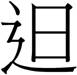 二、分數2-3分數乘以分數
2-4分數除以整數
練習園地第一單元清末現代化的建設第二課外力衝擊與現代化建設1-1彼得與狼3-1文字大觀園5-2搖頭擺尾舞獅陣一、3星星位置的改變單元二、矯健好身手活動1後滾翻一、快樂做自己3.盡情的展現1.環境教育宣導2.健康體能與營養教育專欄佈置閱讀第二章　美化文字國語(1)數學(1)503.12-03.18英語村遊學3/12〈2班〉3/13〈2班〉3/16〈1班〉〈閱讀列車〉小兔彼得和波特小姐◎生涯發展教育◎環境教育星期Unit 1 What Day Is Today?一、快樂的囡仔時2.鬥陣來迌三、長方體和正方體的體積3-1長方體和正方體的體積
3-2立方公尺第二單元日本統治下的臺灣第一課英勇的抗日事蹟1-1彼得與狼3-1文字大觀園5-2搖頭擺尾舞獅陣二、1氧氣單元二、矯健好身手活動2滾翻分腿二、與壓力共處1.壓力在哪裡1.法律知識宣導2.書包減重閱讀第三張　圖片日記：貓纜遊記國語(1)數學(1)603.19-03.25第貳單元愛的協奏曲第四課八歲，一個人去旅行◎家政教育◎生涯發展教育三餐與點餐Unit 2 What Do You Want for Dinner?一、快樂的囡仔時2.鬥陣來迌三、長方體和正方體的體積3-3複合形體的體積
練習園地第二單元日本統治下的臺灣第二課日本的治臺措施1-2熱鬧的市集3-2文字藝術師5-2搖頭擺尾舞獅陣二、1氧氣、2二氧化碳單元三、水中健將活動1安全悠游
活動2游泳池須知二、與壓力共處1.壓力在哪裡1.健康促進藝文競賽閱讀第三張　圖片日記：貓纜遊記國語(1)數學(1)703.26-04.01第貳單元愛的協奏曲第五課給孩子的一封信◎家政教育◎生涯發展教育三餐與點餐Unit 2 What Do You Want for Dinner?一、快樂的囡仔時2.鬥陣來迌四、容積4-1認識容積
4-2容量第二單元日本統治下的臺灣第二課日本的治臺措施1-2熱鬧的市集3-2文字藝術師5-2搖頭擺尾舞獅陣二、2二氧化碳單元三、水中健將活動3池畔「泳」者二、與壓力共處2.正向的思考1.兒童節慶祝活動＆模範兒童表揚2.反毒教育步道佈置閱讀第四章　活用表格：功課表國語(1)數學(1)804.02-04.08第貳單元愛的協奏曲第六課凝聚愛的每一哩路◎家政教育◎生涯發展教育三餐與點餐Unit 2 What Do You Want for Dinner?二、來看迎鬧熱3.迎媽祖四、容積4-3液體的體積
4-4不規則物體的體積
練習園地
數學樂園第二單元日本統治下的臺灣第三課殖民統治下的臺灣社會1-3笛聲飛揚3-2文字藝術師5-2搖頭擺尾舞獅陣二、2二氧化碳、3鐵生鏽單元三、水中健將活動4划水換氣
活動5捷式聯合動作
活動6游泳保健二、與壓力共處2.正向的思考閱讀第四章　活用表格：功課表國語(1)數學(1)904.09-04.15第貳單元愛的協奏曲第七課一針一線縫進母愛◎家政教育複習一Review 1二、來看迎鬧熱3.迎媽祖五、時間的計算5-1時、分和秒的乘除問題
5-2日和時的乘除問題
5-3解題
練習園地第二單元日本統治下的臺灣第三課殖民統治下的臺灣社會2-1寶島風情4-1有趣的空間5-2搖頭擺尾舞獅陣二、3鐵生鏽單元四、超越自我活動1跑在最前線
活動2障礙跑
活動3蹲踞式起跑三、戶外活動樂趣多1.活動萬花筒1.紅火蟻防治宣導閱讀第四章　活用表格：功課表國語(1)數學(1)1004.16-04.22第一次定期考查評量週語文天地二期中評量Exam 1二、來看迎鬧熱3.迎媽祖期中評量五、時間的計算5-1時、分和秒的乘除問題
5-2日和時的乘除問題
5-3解題
練習園地第二單元日本統治下的臺灣第三課殖民統治下的臺灣社會2-1寶島風情4-1有趣的空間5-2搖頭擺尾舞獅陣二、3鐵生鏽單元四、超越自我活動1跑在最前線
活動2障礙跑
活動3蹲踞式起跑三、戶外活動樂趣多1.活動萬花筒1.第一次定期考查閱讀第五章　班刊製作：我們這一班國語(1)數學(1)1104.23-04.29第參單元文明時光機第八課沉默的動物園◎環境教育◎生涯發展教育學校課程Unit 3 Do You Have PE Class on Monday?二、來看迎鬧熱3.迎媽祖綜合與應用（一）1. 布題1
2. 布題2六、表面積6-1長方體和正方體的展開圖
6-2長方體和正方體的表面積第三單元中華民國時期第一課光復後的政治與經濟第二課光復後的社會與文化發展2-1寶島風情4-2換個角度看空間5-2搖頭擺尾舞獅陣三、1動物如何求生存單元四、超越自我活動4全力衝刺單元五、足下風雲
活動1足壇風雲
活動2前進自如三、戶外活動樂趣多3.戶外活動跨步走2.旅遊活動計畫閱讀第五章　班刊製作：我們這一班國語(1)數學(1)1204.30-05.06第參單元文明時光機第九課被埋葬了的城市◎環境教育◎生涯發展教育學校課程Unit 3 Do You Have PE Class on Monday?三、咱的故鄉4.屏東阿猴六、表面積6-3簡單複合形體的表面積
練習園地第三單元中華民國時期第三課我們的政府與人民2-1寶島風情4-3建築中的空間5-2搖頭擺尾舞獅陣三、1動物如何求生存單元五、足下風雲活動3傳球遊戲三、戶外活動樂趣多3.戶外活動跨步走1.四、五年級游泳教學(暫定)閱讀第五章　班刊製作：我們這一班國語(1)數學(1)1305.07-05.13第參單元文明時光機第十課地下護衛軍◎生涯發展教育學校課程Unit 3 Do You Have PE Class on Monday?三、咱的故鄉4.屏東阿猴七、小數的乘除7-1整數乘以小數
7-2小數乘以小數第四單元聚落與人口第一課聚落類型與生活差異2-1寶島風情4-4小小建築師5-2搖頭擺尾舞獅陣三、2動物如何延續生命單元六、飲食面面觀活動1飲食學問大活動2世界飲食大不同四、互動調色盤1.發現他人特質1.腸病毒防治宣導2.水域安全宣導3.書包減重閱讀第六章　海報製作：園遊會海報國語(1)數學(1)1405.14-05.20語文天地三物品與主人Unit 4 Whose Workbook Is This?三、咱的故鄉4.屏東阿猴七、小數的乘除7-3整數除以整數
7-4小數除以整數
練習園地
數學樂園第四單元聚落與人口第二課聚落的演變2-2我的家鄉我的歌4-4小小建築師5-3我們的舞獅祭三、2動物如何延續生命、3動物的分類單元六、飲食面面觀活動3買得用心吃得安心四、互動調色盤1.發現他人特質1.自治市長選舉閱讀海報製作：園遊會海報國語(1)數學(1)1505.21-05.27〈閱讀列車〉穿越地球◎環境教育◎生涯發展教育物品與主人Unit 4 Whose Workbook Is This?三、咱的故鄉5.民俗藝品收藏家八、符號代表數8-1含有符號代表數的加減算式
8-2含有符號代表數的乘除算式
練習園地第四單元聚落與人口第三課臺灣人口的變化2-2我的家鄉我的歌4-4小小建築師5-3我們的舞獅祭三、3動物的分類四、1生活中常聽見的聲音單元六、飲食面面觀活動4飲食安全自己把關
活動5消費小達人四、互動調色盤2.我懂你的心1.登革熱防 治宣導閱讀海報製作：園遊會海報國語(1)數學(1)1605.28-06.03六年級第二次定期考查第肆單元用心看世界第十一課天涯若比鄰◎環境教育◎生涯發展教育物品與主人Unit 4 Whose Workbook Is This?三、咱的故鄉5.民俗藝品收藏家九、比率與百分率9-1認識比率
9-2認識百分率第五單元 臺灣的區域與交通第一課區域的形成2-3笛聲飛揚4-4小小建築師5-3我們的舞獅祭四、1生活中常聽見的聲音、2樂音單元七、檳榔物語活動1紅脣故事
活動2拒絕檳榔入口四、互動調色盤2.我懂你的心1.六年級第二次定期考查閱讀第七章　書籍製作：作者就是我國語(1)數學(1)1706.04-06.10第肆單元用心看世界第十二課尼泊爾少年◎家政教育◎生涯發展教育節慶教學Festivals: The Dragon Boat Festival三、咱的故鄉5.民俗藝品收藏家九、比率與百分率9-3百分率的應用
9-4折扣與加成問題
練習園地第五單元 臺灣的區域與交通第二課北中南東看臺灣6-1探索自然之美四、2樂音單元七、檳榔物語活動3檳榔防制總動員五、聽見喝采與卓見1.欣賞你我他1.環保回收七星集2.健康促進成果陳報3.社團成果發表會閱讀第七章　書籍製作：作者就是我國語(1)數學(1)1806.11-06.171.第十屆畢業生畢業典禮（暫定）第肆單元用心看世界第十三課橘色打掃龍◎環境教育◎生涯發展教育複習二Review 2三、咱的故鄉5.民俗藝品收藏家十、立體形體10-1立體形體的分類
10-2柱體
10-3錐體第五單元 臺灣的區域與交通第三課寶島行透透6-2大自然的樂章四、3製作簡易樂器單元八、樂在其中活動1親親家人五、聽見喝采與卓見1.欣賞你我他1.第九屆畢業生畢業典禮（暫定）閱讀第8課　文字之美：唐詩三百首國語(1)數學(1)1906.18-06.241.圖書館閉館2.第二次定期考查6/22（四）國/自/英6/23（五）社/數第肆單元用心看世界第十四課瓶中信—時空寄情語文天地四◎環境教育期末評量Exam 2俗語／傳統念謠俗語／耕農歌期末評量十、立體形體10-4立體形體的頂點、邊、面的數量
10-5球體
練習園地綜合與應用（二）1.布題1 
2.布題2 
3.布題3
4.布題4第六單元生活大不同第一課生活的轉變第二課多采多姿的藝術生活6-3自然與神話四、3製作簡易樂器自由探究科學閱讀單元八、樂在其中活動2與家人相聚活動3出遊準備
活動4快樂鐵馬族五、聽見喝采與卓見2.溝通與接納1.圖書館閉館2.第二次定期考查6/22（四）國/自/英6/23（五）社/數閱讀第8課　文字之美：唐詩三百首國語(1)數學(1)2006.25-06.301.6/28(三)校務會議2.6/30(五)結業式結業式文化教學Words Around the World結業式結業式結業式結業式結業式結業式結業式1.6/28(三)校務會議2.6/30(五)結業式閱讀總複習國語(1)數學(1)週次起訖日期學校行事領域教學進度（27節）領域教學進度（27節）領域教學進度（27節）領域教學進度（27節）領域教學進度（27節）領域教學進度（27節）領域教學進度（27節）領域教學進度（27節）領域教學進度（27節）彈性學習節數(5節)彈性學習節數(5節)彈性學習節數(5節)彈性學習節數(5節)彈性學習節數(5節)週次起訖日期學校行事語文領域語文領域語文領域數學領域(4節）社會領域(3節）藝術與人  文領域(3節）自然與生活科技領域(3節）健康與體育領域(3節）綜合活動領域(3節）學校與班級行事(1節）閱讀(1節）資訊教育(1節）補救教學國語(1)補救教學數學(1)週次起訖日期學校行事本國語文(5節）英語(2節）鄉土語言(1節）數學領域(4節）社會領域(3節）藝術與人  文領域(3節）自然與生活科技領域(3節）健康與體育領域(3節）綜合活動領域(3節）學校與班級行事(1節）閱讀(1節）資訊教育(1節）補救教學國語(1)補救教學數學(1)108.28-09.038/27(六)新生始業輔導(含幼兒園)8/29(一)始業式8/31校務會議(三) 一、神奇的藍絲帶開學預備週Get Ready—Phonics Review1. 咱攏是臺灣人1-1了解質數、合數、質因數的意義+1-2了解質因數分解的意義+1-3了解互質、最大公因數的意義和找法日治時代的殖民統治壹、藝想新世界一、視覺藝術點線面一、多變的天氣1.大氣中的水單元一、馳騁球場活動1上籃練習第一單元 生活大富翁活動一時間管理師班級行事(1)閱讀第一課魔幻數位影像國語(1)數學(1)209.04-09.101.認識師長2.9/7教室佈置(三)3.9/10(六)班親會一、神奇的藍絲帶／二、跑道開學預備週Starter Unit1. 咱攏是臺灣人1-4最大公因數的應用+1-5了解最小公倍數的意義及找法+1-6最小公倍數的應用日治時代的殖民統治壹、藝想新世界一、視覺藝術點線面一、多變的天氣1.大氣中的水單元一、馳騁球場活動1上籃練習
活動2防守動作與移位步伐第一單元 生活大富翁活動一時間管理師生活教育宣導(1)閱讀第一課魔幻數位影像國語(1)數學(1)309.11-09.17圖書館開館三、做時間的主人國家Unit 1 Where Are You From?1. 咱攏是臺灣人2-1最簡分數+2-2分數除以分數（同分母）、整數除以分數+2-3分數除以分數（異分母）日治時代的經濟發展壹、藝想新世界一、視覺藝術點線面一、多變的天氣2.認識天氣圖單元一、馳騁球場活動2 防守動作與移位步伐
活動3對戰遊戲第一單元 生活大富翁活動二小小理財員生活教育宣導(1)閱讀第二課藏書票書籤國語(1)數學(1)409.18-09.241.教師卡製作比賽
2.教師節敬師活動
三、做時間的主人／四、朱子治家格言選國家Unit 1 Where Are You From?2.出國去觀光2-4有餘數的分數除法+2-5分數除法的應用+2-6被除數、除數和商的關係日治時代的社會變遷壹、藝想新世界二、視覺藝術大進擊一、多變的天氣2.認識天氣圖單元一、馳騁球場活動4趣味鬥牛賽第一單元 生活大富翁活動二小小理財員交通安全教育宣導(1)閱讀第二課藏書票書籤國語(1)數學(1)509.25-10.01圖書館利用教育四、朱子治家格言選／統整活動一國家Unit 1 Where Are You From?2.出國去觀光3-1整數除以一位小數+3-2整數除以二位小數+3-3小數除以小數+3-4有餘數的小數除法政治發展壹、藝想新世界二、視覺藝術大進擊一、多變的天氣3.颱風與防災單元二、輕如鴻毛活動1「羽」翼飛翔第二單元 學習天地活動一學習分享會品格教育宣導(1)閱讀第三課開心農場國語(1)數學(1)610.02-10.08統整活動一／五、冬天的基隆山交通工具Unit 2 How Do You Go to School?2.出國去觀光3-5小數除法的應用及被除數、除數與商的關係+3-6小數的概數與應用政府組織壹、藝想新世界三、版畫藝術新挑戰二、聲音與樂器1.聲音的產生與傳播單元二、輕如鴻毛活動1「羽」翼飛翔第二單元 學習天地活動一學習分享會、活動二有效學習品格教育宣導(1)閱讀第三課開心農場國語(1)數學(1)710.09-10.15五、冬天的基隆山／六、東海岸鐵路交通工具Unit 2 How Do You Go to School?2.出國去觀光4-1比、比值+4-2相等的比+4-3最簡單整數比經濟重整與復甦壹、藝想新世界三、版畫藝術新挑戰二、聲音與樂器2.多樣的聲音單元三、排球樂無窮活動1高手傳球第二單元 學習天地活動二有效學習智慧財產權宣導週(1)閱讀第四課我的個性月曆國語(1)數學(1)810.16-10.22六、東海岸鐵路／七、神祕的海底古城交通工具Unit 2 How Do You Go to School?3.電腦會曉揀塗豆4-4正比+4-5正比的關係圖+4-6比的應用+4-7正比的應用經濟重整與復甦貳、表演任我行一、千變萬化的劇場二、聲音與樂器3.製作簡易樂器單元三、排球樂無窮活動1高手傳球第二單元 學習天地活動三樂在學習品格教育宣導(1)閱讀第四課我的個性月曆國語(1)數學(1)910.23-10.291. 10/29運動會(六) 暫定  七、神祕的海底古城／統整活動二複習一Review 13.電腦會曉揀塗豆5-1認識圓周率+5-2利用圓周率找圓周長和直徑+5-3點數不規則面積和圓面積經濟發展與轉型貳、表演任我行一、千變萬化的劇場二、聲音與樂器3.製作簡易樂器單元三、排球樂無窮活動1高手傳球第三單元戶外探索趣活動一整裝待發校慶運動會(1)閱讀第五課名畫巡禮國語(1)數學(1)1010.30-11.05統整活動二期中評量Exam 13.電腦會曉揀塗豆5-4圓面積的公式與圓面積的公式運用+5-5圓面積的應用經濟發展與轉型貳、表演任我行二、我的創意小舞臺二、聲音與樂器4.噪音與防治單元三、排球樂無窮活動2運動安全你我他第三單元戶外探索趣活動一整裝待發班級行事(1)閱讀第五課名畫巡禮國語(1)數學(1)1111.06-11.12(二~六年級)第一次定期考查驚蟄驅蟻記／八、大小剛好的鞋子日常活動Unit 3 What Do You Do in the Morning?3.電腦會曉揀塗豆6-1扇形的周長和面積+6-2扇形面積的應用社會的變遷貳、表演任我行二、我的創意小舞臺三、地表的變化1.流水的作用單元四、體能UP! UP! UP!活動1運動一級棒
活動2一指神功第三單元戶外探索趣活動二戶外探索新發現身心障礙宣導週級會(1)閱讀第五課名畫巡禮國語(1)數學(1)1211.13-11.19一年級注音符號評量八、大小剛好的鞋子／九、沉思三帖日常活動Unit 3 What Do You Do in the Morning?4.阿川真好禮6-3複合圖形+6-4複合圖形社會的變遷貳、表演任我行三、當戲曲遇見歌劇三、地表的變化1.流水的作用單元四、體能UP! UP! UP!活動3飛鴿傳書第三單元戶外探索趣活動二戶外探索新發現班級行事(1)閱讀第六課我是漫畫大師國語(1)數學(1)1311.20-11.26九、沉思三帖／十、狐假虎威日常活動Unit 3 What Do You Do in the Morning?4.阿川真好禮7-1整數的乘法估算+7-2整數的除法估算文化的傳承與發展貳、表演任我行三、當戲曲遇見歌劇三、地表的變化2.岩石、礦物與土壤單元四、體能UP! UP! UP!活動4盤中乾坤第四單元珍惜大自然活動一大自然的傷痛班級行事(1)閱讀第六課我是漫畫大師國語(1)數學(1)1411.27-12.03十、狐假虎威／統整活動三生活作息Unit 4 What Time Do You Get Up?4.阿川真好禮7-3小數的加、減法估算+7-4小數的乘、除法估算文化的傳承與發展參、音樂美樂地一、音樂藝術點線面三、地表的變化2.岩石、礦物與土壤單元四、體能UP! UP! UP!活動5撐箱跳躍第四單元珍惜大自然活動一大自然的傷痛環境保護教育宣導(1)閱讀第六課我是漫畫大師國語(1)數學(1)1512.04-12.10統整活動三／十一、我願生活作息Unit 4 What Time Do You Get Up?5.阿爹的飯包8-1分和秒、時和分二階單位的小數、分數換算+8-2 秒速、分速+8-3時速人口分布與遷移參、音樂美樂地一、音樂藝術點線面三、地表的變化3.地震與防災單元四、體能UP! UP! UP!活動6有趣的體能遊戲第四單元珍惜大自然活動二愛自然做環保生命教育週(1)閱讀第七課校慶園遊會海報國語(1)數學(1)1612.11-12.17校內語文競賽十一、我願／十二、最好的味覺禮物生活作息Unit 4 What Time Do You Get Up?5.阿爹的飯包8-4秒速、分速、時速的換算+8-5速率的應用人口分布與遷移參、音樂美樂地二．中西的音樂藝術三、地表的變化3.地震與防災單元五、環保行動家活動1護河小達人
活動2垃圾偵查員第四單元珍惜大自然活動二愛自然做環保班級行事(1)閱讀第七課校慶園遊會海報國語(1)數學(1)1712.18-12.24校內英語競賽十二、最好的味覺禮物／十三、空城計節慶教學Festivals: Chinese New Year5.阿爹的飯包9-1長方體和正方體中，邊和邊的關係+9-2長方體和正方體中，面和面的關係人口現象與政策參、音樂美樂地二．中西的音樂藝術四、電磁作用1.指北針與地磁單元五、環保行動家活動2垃圾偵查員
活動3綠色消費愛地球第五單元多元文化相處之道活動一多元文化在身邊級會(1)閱讀第七課校慶園遊會海報國語(1)數學(1)1812.25-12.31十三、空城計／十四、桂花雨複習二Review 2俗語9-3長方體、正方體、柱體和錐體中，面和面的關係+9-4柱體的表面積人口現象與政策參、音樂美樂地二．中西的音樂藝術四、電磁作用2.電磁鐵單元六、健康焦點新聞活動1遠離酒害
活動2防毒沾身第五單元多元文化相處之道活動一多元文化在身邊校園安全宣導(1)閱讀第八課班服設計國語(1)數學(1)1901.01-01.07圖書館閉館十四、桂花雨文化教學New Year Around the World楓橋夜泊10-1等式+10-2等量公理+10-3等量公理鄉村與都市參、音樂美樂地二、中西的音樂藝術四、電磁作用2.電磁鐵單元六、健康焦點新聞活動3壓力調適
活動4急救須知第五單元多元文化相處之道活動一尊重與接納班級行事(1)閱讀第八課班服設計國語(1)數學(1)2001.08-01.141.第二次定期考查統整活動四期末評量Exam 2感謝你的愛10-4等量公理的應用+2-1速度、等量公理+2-2黃金紙扇、柱體和錐體區域特色與發展參、音樂美樂地三、聽音樂說故事四、電磁作用3.電磁鐵的應用單元七知性時間活動1「性」是什麼
活動2與異性相處第五單元多元文化相處之道活動一尊重與接納社區守望相助宣導(1)閱讀第八課班服設計國語(1)數學(1)2101.15-01.201.1/18(三)校務會議2.1/19(四)結業式3. 1/20寒假進入雨林期末總複習Final Review總複習休業式區域特色與發展參、音樂美樂地三、聽音樂說故事四、電磁作用3.電磁鐵的應用單元七知性時間活動3性的自我保護第五單元多元文化相處之道活動一尊重與接納休業式休業式總複習休業式休業式週次起訖日期學校行事領域教學進度（27節）領域教學進度（27節）領域教學進度（27節）領域教學進度（27節）領域教學進度（27節）領域教學進度（27節）領域教學進度（27節）領域教學進度（27節）領域教學進度（27節）彈性學習節數(5節)彈性學習節數(5節)彈性學習節數(5節)彈性學習節數(5節)彈性學習節數(5節)週次起訖日期學校行事語文領域語文領域語文領域數學領域(4節）社會領域(3節）藝術與人文領域(3節）自然與生活科技領域(3節）健康與體育領域(3節）綜合活動領域(3節）學校與班級行事(1節）閱讀(1節）資訊教育(1節）補救教學國語(1)補救教學數學(1)週次起訖日期學校行事本國語文(5節）英語(2節）鄉土語言(1節）數學領域(4節）社會領域(3節）藝術與人文領域(3節）自然與生活科技領域(3節）健康與體育領域(3節）綜合活動領域(3節）學校與班級行事(1節）閱讀(1節）資訊教育(1節）補救教學國語(1)補救教學數學(1)102.12-02.181.2/13(一)開學始業式2.2/15校務會議一、過故人莊開學預備週Get Ready—Phonics Review1.布尪仔戲1-1柱體的體積+1-2柱體的體積古代的文明與科技壹．視覺驚艷一、為你留影一、力與運動1.力的種類單元一、聰明選購，開心運動活動1誰「羽」爭鋒單元一、共同的回憶活動1 時光機班級行事(1)閱讀第一章我是簡報小達人國語(1)數學(1)202.19-02.251.生活教育宣導2.友善校園週一、過故人莊／二、用生命唱的歌開學預備週Starter Unit1.布尪仔戲1-3柱體的體積+1-4柱體體積公式的應用古代的文明與科技壹．視覺驚艷一．為你留影一、力與運動2.力的測量單元一、聰明選購，開心運動活動2 龍爭虎鬥
活動3認真挑、聰明購單元一、共同的回憶活動1 時光機生活教育宣導(1)閱讀第一章我是簡報小達人國語(1)數學(1)302.26-03.04圖書館開館二、用生命唱的歌／三、把愛傳下去季節與氣候Unit 1 What’s Your Favorite Season?1.布尪仔戲2-1 簡化問題+2-2簡化問題科學的突破壹．視覺驚艷二．我的故事書一、力與運動2.力的測量單元二、 桌球運動我最愛活動1正面迎擊單元一、共同的回憶活動2當我們同在一起班級行事(1)閱讀第二章用簡報自我介紹國語(1)數學(1)403.05-03.11英語村遊學暫定〉三、把愛傳下去∕統整活動一季節與氣候Unit 1 What’s Your Favorite Season?2.鬥陣做公益2-3簡化問題+2-4列表找規律科學的突破壹．視覺驚艷二．我的故事書一、力與運動2.力的測量單元二、 桌球運動我最愛活動1正面迎擊
活動2一決勝負單元一、共同的回憶活動2當我們同在一起護腦宣導(1)閱讀第二章用簡報自我介紹國語(1)數學(1)503.12-03.18英語村遊學暫定四、迷途季節與氣候Unit 1 What’s Your Favorite Season?2.鬥陣做公益3-1基準量、比較量和比值+3-2求比較量及求基準量科技的運用與管理壹．視覺驚艷三．藝術瑰寶一、力與運動3.摩擦力單元三、FUTSAL樂無窮活動1 最佳門將
活動2射門得分單元一、共同的回憶活動2當我們同在一起級會 (1)閱讀第三章輕鬆DIY
簡報賀卡國語(1)數學(1)603.19-03.2503/25 (六)親職教育日五、遠足到格蘭切斯特服裝Unit 2 How Much Is the Coat?2.鬥陣做公益3量和及兩量差+3-4利用兩量和及兩量差求基準量科技的運用與管理壹．視覺驚艷三．藝術瑰寶一、力與運動3.摩擦力單元三、FUTSAL樂無窮活動2射門得分
活動3合作無間單元二、壓力的出口活動1壓力紅綠燈班級行事(1)閱讀第三章輕鬆DIY
簡報賀卡國語(1)數學(1)703.26-04.01六、馬達加斯加，出發！服裝Unit 2 How Much Is the Coat?2.鬥陣做公益4-1縮圖和放大圖+4-2 對應點、對應角和對應邊臺灣與世界貳．表演任我行一‧ 導演開麥拉二、簡單機械1.槓桿單元三、FUTSAL樂無窮活動4五人制足球賽
活動5運動飲料知多少單元二、壓力的出口活動1壓力紅綠燈班級行事(1)閱讀第四章流感宣導簡報國語(1)數學(1)804.02-04.08統整活動二／故事的真相服裝Unit 2 How Much Is the Coat?3.春天的花蕊4-3繪製縮圖和放大圖+4-4比例尺臺灣與世界貳．表演任我行一‧ 導演開麥拉二、簡單機械1.槓桿單元四、舞動精采活動1翻轉自如
活動2肢體力與美單元二一、壓力的出口活動2壓力停看聽防災教育宣導(1)閱讀第四章流感宣導簡報國語(1)數學(1)904.09-04.15故事的真相／七、油條報紙•文字夢複習一Review 13.春天的花蕊4-5比例尺國際組織貳．表演任我行二‧ 好戲就要開鑼二、簡單機械2.輪軸單元四、舞動精采活動2肢體力與美
活動3運動欣賞單元一、壓力的出口活動2壓力停看聽防範犯罪教育宣導(1)閱讀第五章我的相簿很精彩國語(1)數學(1)1004.16-04.22第一次定期考查七、油條報紙•文字夢∕八、雕刻一座小島期中評量Exam 13.春天的花蕊1量的和、縮圖和比例尺+1-2體積、找規律和抓住「基」、「會」國際組織貳．表演任我行二‧ 好戲就要開鑼二、簡單機械3.滑輪單元五、水中樂悠「游」活動1捷泳單元三、求助有一套活動1資源支援大集合校園整潔宣導(1)閱讀第五章我的相簿很精彩國語(1)數學(1)1104.23-04.29八、雕刻一座小島∕九、童年•夏日•棉花糖地點Unit 3 Where Were You Yesterday3.春天的花蕊5-1 解決分數加減、乘除問題+5-2 解決分數加減乘除的計算問題和分數四則混合計算問題+5-3小數四則混合計算的應用多元文化地球村貳．表演任我行三‧ 現代表演藝術面面觀二、簡單機械3.滑輪單元五、水中樂悠「游」活動2 水中求生知多少單元三、求助有一套活動1資源支援大集合、活動2資源支援達陣營養教育宣導(1)閱讀第五章我的相簿很精彩國語(1)數學(1)1204.30-05.06九、童年•夏日•棉花糖∕統整活動三地點Unit 3 Where Were You Yesterday4.我已經大漢5-4數的混合計算+5-5數的簡化計算多元文化地球村貳．表演任我行三‧ 現代表演藝術面面觀二、簡單機械4.齒輪、鏈條與動力傳送單元六、健康飲食生活活動1守護家人的健康
活動2飲食安全與衛生單元三、求助有一套活動2資源支援達陣級會(1)閱讀第六章我的資安簡報
很Smart國語(1)數學(1)1305.07-05.13統整活動三∕十、自己的小路地點Unit 3 Where Were You Yesterday4.我已經大漢6-1平均問題+6-2平均問題+6-2平均問題人口與資源參、音樂美樂地一‧ 跨「樂」世界三、生物、環境與自然資源1.臺灣的生態單元六、健康飲食生活活動2飲食安全與衛生
活動3營養標示看仔細單元四、讓愛發光活動1從「愛」出發校內合唱比賽閱讀第六章我的資安簡報
很Smart國語(1)數學(1)1405.14-05.20十、自己的小路∕十一、祝賀你，孩子休閒活動Unit 4 What Did You Do Yesterday?4.我已經大漢6-4 雞兔問題+6-5雞兔問題+6-6追趕問題、流水問題全球關聯參、音樂美樂地一‧ 跨「樂」世界三、生物、環境與自然資源1.臺灣的生態單元六、健康飲食生活活動4爺爺過生日
活動5食物梗塞急救單元四、讓愛發光活動1從「愛」出發性別平等教育宣導週(1)閱讀第六章我的資安簡報
很Smart國語(1)數學(1)1505.21-05.27十一、祝賀你，孩子∕統整活動四休閒活動Unit 4 What Did You Do Yesterday?5.獅佮鳥鼠7-1繪製數量長條圖+7-2繪製有省略符號的長條圖、繪製折線圖+7-3報讀圓形圖全球環境參、音樂美樂地二‧ 音樂新「視」界三、生物、環境與自然資源2.生物與環境單元七、就醫基本功活動1 認識中醫
活動2健保─健康有保單元四、讓愛發光活動1從「愛」出發紅火蟻防治宣導(1)閱讀第七章我會用簡報
寫報告國語(1)數學(1)1605.28-06.03六年級第二次定期考查成長的印記休閒活動Unit 4 What Did You Do Yesterday?5.獅佮鳥鼠7-4繪製圓形圖+7-5解決圓形圖相關的問題世界一家參、音樂美樂地二‧ 音樂新「視」界三、生物、環境與自然資源3.人類活動對生態的影響單元七、就醫基本功活動2健保─健康有保
活動3珍惜健保資源單元四、讓愛發光活動2把「愛」傳出去總複習總複習第七章我會用簡報
寫報告國語(1)數學(1)1706.04-06.10總複習總複習第七章我會用簡報
寫報告國語(1)數學(1)1806.11-06.171.畢業生畢業典禮（暫定）畢業典禮畢業典禮畢業典禮畢業典禮畢業典禮畢業典禮畢業典禮畢業典禮畢業典禮畢業週畢業週第八章我會用簡報
說故事國語(1)數學(1)1906.18-06.241.圖書館閉館第二次定期考查6/22（四）國/自/英6/23（五）社/數2006.25-06.301.6/28(三)校務會議2.6/30(五)結業式